Na osnovu člana 46 stav 2 Opšteg zakona o obrazovanju i vaspitanju ("Službeni list RCG", br. 64/02 i 31/05), na predlog Savjeta za opšte obrazovanje, Savjeta za stručno obrazovanje i Savjeta za obrazovanje odraslih, Ministarstvo prosvjete i nauke donosiPRAVILNIKO BLIŽIM USLOVIMA ZA OSNIVANJE USTANOVA U OBLASTI OBRAZOVANJA I VASPITANJA(Objavljen u "Sl. listu RCG", br. 40 od 22. juna 2006)Sadržaj pravilnikaČlan 1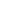      Ovim pravilnikom uređuju se bliži uslovi za osnivanje ustanova u oblasti obrazovanja i vaspitanja (predškolske ustanove, škole, domovi učenika odnosno studenata, organizatori obrazovanja odraslih, zavodi, posebne ustanove i obrazovni centri), u pogledu: broja djece, učenika, odnosno polaznika, prostora, opreme i nastavnih sredstava, kao i standarde za prostor i opremu.
     Za osnivanje ustanova, iz stava 1 ovog člana, osnivač mora imati u svojini ili u zakup prostor, opremu i nastavna sredstva, u skladu sa ovim pravilnikom, najmanje za period koliko traje program obrazovanja.
A. PREDŠKOLSKA USTANOVAI BROJ DJECEJavna predškolska ustanovaČlan 2     Javna predškolska ustanova može se osnovati ako ima najmanje tri vaspitne grupe za realizaciju primarnog programa.
Privatna ustanovaČlan 3     Privatna predškolska ustanova može se osnovati ako ima jednu vaspitnu grupu za realizaciju primarnog, ili kraćeg, odnosno specijalizovanog programa.
     Broj djece u vaspitnoj grupi, iz stava 1 ovog člana, određuje osnivač, s tim što ne može biti veći od broja utvrđenog zakonom, odnosno javno važećim obrazovnim programom.
II PROSTORProstorČlan 4     Prostor ustanove čine: zemljište i objekat.
LokacijaČlan 5     Lokacija zemljišta javne i privatne predškolske ustanove (u daljem tekstu: ustanova) treba da ispunjava uslove u pogledu higijenskih, ekoloških, seizmičkih, radioloških, komunalnih, urbanističkih i drugih uslova, u skladu sa ovim pravilnikom i posebnim propisima.
Izbor lokacijeČlan 6     Zemljište ustanove treba da je:
     - dovoljno prostrano;
     - po mogućnosti, u mirnom dijelu grada u blizini parkova i zelenila, a dalje od fabrika, prometnih saobraćajnica, pijaca i sl;
     - izloženo prirodnoj svjetlosti;
     - porozno i bez vlažnosti, bez podzemnih voda;
     - zaštićeno od jakih i hladnih vjetrova;
     - na mjestu koje je lako pristupačno djeci i roditeljima.
ZemljišteČlan 7     Zemljište ustanove čini:
     - prostor na kome je sagrađen objekat;
     - prostor za komunikaciju (prilazni put, staze, prostor za vozila i dr);
     - prostor namijenjen za igru djece (dvorište);
     - ekonomski prostor; i
     - ostali prostor.
Prostor za igru djeceČlan 8     Prostor za igru i fizičke aktivnosti djece je cjelokupan spoljašnji prostor, koji ne može biti manji od 8 m2 po djetetu.
     Prostor koji je namijenjen za igru mora se prilagoditi programskim aktivnostima i razvojnim mogućnostima djece, a u prostoru za fizičke aktivnosti djece su raspoređeni rekviziti (tobogani, vrteške, ljuljaške, pješčanici, prostor za penjanje, prostor sa vodom i sl.).
     Prostor, iz stava 1 ovog člana, je ograđen ogradom visokom 1,20 m, sa vratima koja se automatski zatvaraju i kvakom koja djetetu nije dostupna.
Ekonomski prostorČlan 9     Ekonomski prostor služi za dopremanje namirnica i drugih proizvoda potrebnih za rad ustanove.
Ostali prostorČlan 10     Pod ostalim prostorom ustanove podrazumijeva se spoljašnji prostor koji nije obuhvaćen čl. 8 i 9 ovog pravilnika, a služi za odlaganje, skladištenje, za kotlarnicu i druge prostore.
ObjekatČlan 11     Objekat ustanove je posebna arhitektonska i građevinska cjelina, prilagođena za izvođenje različitih vaspitno-obrazovnih programa.
     Izuzetno, od stava 1 ovog člana, objekat ustanove može biti u školi, poslovnom ili stambenom objektu, u skladu sa ovim pravilnikom.
     Objekat ustanove ne može biti ispod nivoa zemljišta i, po pravilu, je prizeman ili jednospratan.
     Prostorni kapacitet objekta ustanove, po pravilu, ne može biti manji od prostora namijenjenog za tri vaspitne grupe.
Prostorije objektaČlan 12     U objektu ustanove nalaze se: prostorije za djecu, zajedničke prostorije i druge prostorije (ekonomski, tehnički blok, kotlarnica i dr.).
Prostorije za djecuČlan 13     Prostorije za djecu su:
     - radna soba za djecu uzrasta jaslica;
     - radna soba za djecu uzrasta vrtića; i
     - zajedničke prostorije za djecu.
Radna soba za jaslice i vrtićČlan 14     Površina radne sobe za jaslice i vrtić je najmanje 3m2 po djetetu u koju se ne računa prostor koji zauzimaju fiksirani kreveti, ormari, pult za povijanje i dr.
Zajedničke i druge prostorijeČlan 15     Zajedničke i druge prostorije ustanove su:
     - komunikacioni putevi;
     - trijaža;
     - garderoba;
     - sanitarni prostor;
     - sala za zajedničke aktivnosti;
     - kuhinja i ostava za namirnice;
     - trpezarija;
     - terasa;
     - perionica (ostava za rublje);
     - prostor za biblioteku, didaktička sredstva, igrovni materijal i dr;
     - prostor za roditelje;
     - prostor za stručne radnike - zbornica;
     - prostor za preventivnu i zdravstvenu zaštitu;
     - prostor za upravu i sekretarijat;
     - prostor za stručnog saradnika;
     - prostor za ekonoma - magacionera;
     - ostava za pribor i alat; i
     - prostor za domara, radionicu i kotlarnicu.
Komunikacioni puteviČlan 16     Komunikacioni putevi ustanove su: ulaz sa nadstrešnicom-vjetrobranom, hodnici i stepeništa i moraju biti takvi da omogućavaju međusobnu povezanost i preglednost nad aktivnostima djece.
     Ustanova sa tri i više vaspitnih grupa, po pravilu, ima dva ulaza sa nadstrešnicom i vjetrobranom.
     Putevi, iz stava 1 ovog člana, moraju biti prilagođeni djeci sa posebnim potrebama.
TrijažaČlan 17     Trijaža ustanove za prijem djece je površine najmanje 0, 40m2 po djetetu i, po pravilu, je povezana sa glavnim ulazom i garderobom .
GarderobaČlan 18     Garderoba ustanove može biti zajednička za više vaspitnih grupa, ili posebna za jednu vaspitnu grupu.
     Površina prostora, iz stava 1 ovog člana, je najmanje 0,50m2 po djetetu, a širina prolaza između garderobnih elemenata je 0,80m, odnosno 1 m za djecu sa posebnim potrebama.
     Prostor u garderobi mora biti posebno za svako dijete jasno označen.
Sanitarni prostor za djecuČlan 19     Sanitarni prostor ustanove sastoji se od prostora za umivanje i prostora sa WC-om i, po pravilu, je površine 0,50 m2 po djetetu.
     Prostor sa WC-om za vrtić, po pravilu, je odvojen zatvorenim kabinama.
Sala za zajedničke aktivnostiČlan 20     Sala za zajedničke aktivnosti(za motoričke i druge aktivnosti djece) je površine najmanje 1m2 po djetetu.
     Prostor, iz stava 1 ovog člana, može da se koristi za realizaciju kraćeg i specijalizovanog programa.
Kuhinja i ostava za namirniceČlan 21     Kuhinja ustanove može biti za pripremu i distribuciju hrane, ili samo za distribuciju hrane.
     Kuhinja ustanove može biti: centralna, vlastita, kuhinja za podjelu hrane i mliječna.
     Ostava za skladištenje namirnica se, po pravilu, nalazi uz kuhinju.
     U ostavi se obezbijeđuje odvojeno čuvanje pribora i sredstava za čišćenje kuhinje od sredstava za čišćenje sanitarnih prostorija, prostora za boravak djece i drugog prostora namijenjenog djeci.
     Kuhinja i ostava za namirnice moraju ispunjavati higijensko-tehničke uslove propisane posebnim propisima.
     Kuhinja i ostava za namirnice moraju imati poseban ulaz za zaposlene, koji, po pravilu, imaju poseban sanitarni prostor i garderobu.
TrpezarijaČlan 22     Trpezarija ustanove se, po pravilu, nalazi u blizini kuhinje, a može biti izdvojena ili u sastavu radne sobe, i mora ispunjavati sanitarno-tehničke uslove, u skladu sa posebnim propisima.
TerasaČlan 23     Terasa ustanove je, po pravilu, površine najmanje 12 m2, i mora biti povezana sa radnom sobom i zaštićena od vremenskih uticaja.
     Terasa ima ogradu visine 1,20 m i napravljena je od materijala koji obezbjeđuje potpunu sigurnost djece.
     Podna površina terase mora biti postavljena tako da je nagnuta od unutrašnjeg zida prema spoljašnjoj ivici terase.
     Ako je terasa dio igrališta, ograda je visoka 0,60 m i vratima (otvorima) je povezana sa igralištem.
PerionicaČlan 24     Ustanova koja ima preko tri vaspitne grupe, po pravilu, treba da ima perionicu.
     Ukoliko nema perionicu, ustanova obezbjeđuje higijenu posteljnog i drugog rublja korišćenjem usluga specijalizovanih servisa.
Prostor za biblioteku i didaktička sredstvaČlan 25     Biblioteka ustanove može biti centralna ili posebna za pojedine objekte ustanove, za stručnu literaturu, dječju literaturu, časopise, novinska izdanja, foto, video i tonske zapise i drugo.
     Didaktička sredstva i igrovni materijal skladište se u posebno namijenjenom prostoru.
     Ustanova sa manjim brojem vaspitnih grupa i vaspitnih jedinica, može u istom prostoru, smjestiti biblioteku, didaktička sredstva i igrovni materijal.
Prostor za roditeljeČlan 26     Prostor za saradnju sa roditeljima u ustanovi je, po pravilu, površine od 6 do 10 m2, i nalazi se u blizini ulaza u objekat.
Prostor za zbornicuČlan 27     Prostor za zbornicu je najmanje površine 1,5 m2 po vaspitaču, stručnom saradniku i saradniku.
Prostor za preventivnu zdravstvenu zaštituČlan 28     Prostor za preventivnu zdravstvenu zaštitu u ustanovi je namijenjen za realizaciju programskih aktivnosti organizatora zdravstveno-higijenskog režima i organizatora ishrane (medicinska sestra saradnik i nutricionista).
Prostor za stručnog saradnikaČlan 29     Površina prostora za stručnog saradnika (pedagoga, psihologa, logopeda i dr.) za instruktivni rad (individualni i grupni) je, po pravilu, od 6 do 12 m2
Prostor za upravu i sekretarijatČlan 30     Površina prostora za upravu i sekretarijat (sekretar, računovođa i drugi), ustanove, po pravilu, ne može biti manji od 3 m2 po zaposlenom.
     Prostor, iz stava 1 ovog člana, ima poseban sanitarni prostor.
Prostor za ekonoma - magacioneraČlan 31     Prostor za ekonoma-magacionera nalazi se, po pravilu, u blizini kuhinje.
Ostava za pribor, alat i prostor za domara, radionicu i kotlarnicuČlan 32     Ostava za pribor i alat za održavanje spoljašnjeg prostora i objekta, prostor za domara, radionicu i kotlarnicu se nalaze u dijelu zgrade koji nije neposredno vezan za prostorije u kojima borave djeca.
Građevinski materijalČlan 33     Materijali za gradnju ustanove moraju ispunjavati ekološke, higijenske, alergijske i građevinsko-tehničke uslove, u skladu sa propisima o gradnji objekata, za ove namjene.
     Podovi, zidovi i plafoni ustanove moraju biti od materijala koji ublažavaju buku.
PodoviČlan 34     Podovi prostorija objekta ustanove moraju biti trajni, ravni i laki za održavanje, glatki, ali ne klizavi i termički prilagođeni uzrastu djece.
ZidoviČlan 35     Površine zidova objekta ustanove treba da budu otporne na oštećenja, a podnožja zaštićena odgovarajućom coklom.
     Pregradni zidovi prostorija od poda do visine od 1,20 m ne mogu biti zastakljeni.
     Zidna ogledala moraju biti zaštićena odgovarajućom folijom, radi bezbjednosti djece.
ProzoriČlan 36     Visina prozorskog parapeta u prostorijama u prizemlju objekta je 0,60 m, a na spratu najmanje 0,90 m.
     Ako se prozorsko krilo otvara prema unutrašnjosti prostorije donja ivica krila mora biti najmanje 1,25 m iznad poda. Prozorsko staklo mora biti osigurano od lomova do visine dohvata Djece.
     Radi provjetravanja prostorija, po pravilu, 30% prozora na objektu treba da ima mogućnost otvaranja uz nagib.
VrataČlan 37     Širina ulaznih vrata i vrata u prostorijama u kojima se izvodi vaspitno-obrazovni rad je 0,90 m, sa staklenom površinom 0,60 m x 0,60 m u centralnom gornjem dijelu vrata. Staklo mora biti otporno na udare.
     Vrata koja vode iz dvorišta u perionicu, kotlarnicu, kuhinju i ostavu, po pravilu, treba da budu dvokrilna, širine 1,20 m.
     Širina vrata za ostale prostorije je najmanje 0,60 m.
OsvjetljenjeČlan 38     Osvjetljenje u ustanovi je dvojako: prirodno i vještačko.
     Radne sobe moraju imati dovoljno dnevne svjetlosti, u skladu sa slijedećim zahtjevima:
     - površina prozora je najmanje od 1/5 do 1/4 površine poda prostorije;
     - prostorije moraju biti orijentisane prema dnevnoj sunčevoj putanji.
     Vještačko osvjetljenje radne sobe je 150 luksa, a ostalih prostorija 100 luksa.
     Izvora vještačkog osvjetljenja mora biti u potrebnom broju i moraju se rasporediti tako da obezbijede dovoljno svjetlosti.
GrijanjeČlan 39     Zagrijavanje u objektu mora biti ravnomjerno, sa temperaturama:
     - najmanje 21oC u vrtiću (za trpezariju, salu za fizičko vaspitanje i za zajedničku prostoriju za igru);
     - najmanje 230C u jaslicama.
     Grejna tijela moraju, na odgovarajući način biti zaštićena, radi bezbjednosti djece.
     Ako u objektu temperatura prelazi 35oC obezbjeđuje se rashladni uređaj.
Vazduh u prostorijamaČlan 40     Radi obezbjeđivanja svježeg vazduha, potrebno je prostorije provjetravati prirodnim putem, a ukoliko to nije dovoljno potrebno je vršiti mehaničko provjetravanje (ventilatorima i sl.).
     Relativna vlažnost vazduha u prostorijama za djecu mora biti u skladu sa propisima.
     Garderobe i sanitarne prostorije za djecu treba dodatno prirodnim i mehaničkim putem dnevno provjetravati.
Elektro instalacijaČlan 41     U ustanovi se obezbjeđuju dovodi i ugrađuju instalacije za korišćenje električne energije.
     Električne utičnice moraju imati zaštitu i moraju biti postavljene na visini najmanje od 1,60m.
     U svakoj radnoj sobi moraju biti najmanje četiri utičnice.
     Prekidači moraju biti postavljeni na visini najmanje 1,20 m.
     Svaki objekat ustanove mora biti priključen na telefonsku mrežu i, po pravilu, na internet mrežu.
Vodovodna i kanalizaciona instalacijaČlan 42     Vodovodna instalacija u ustanovi je obavezna i to u svakom glavnom hodniku po jedno točeće mjesto.
     Kanalizaciona instalacija u ustanovi za sve sanitarije i priključke uključuje se u kanalizacionu mrežu. U mjestima gdje nema kanalizacione mreže uz ustanovu mora se obezbijediti septička jama (sengrup).
StepeniceČlan 43     Gazište stepeništa mora biti izrađeno od neklizajućeg materijala, lakog za održavanje i dezinfekciju. Ivice stepeništa moraju biti blago zaobljene, a ograda mora biti izrađena od vertikalnih elemenata, sa razmakom od najviše 0,085 m, ili iz punih površina.
     Visina rukohvata je 0,50 m x 0,60 m i prilagođen je veličini šake djeteta.
     Za djecu koja koriste invalidska kolica, ili ortopedsko pomagalo, za kretanje se mora obezbjediti lift,odnosno platforma za dizanje ili dr.
Shodna primjenaČlan 44     Na ustanovu koja realizuje samo primarni program predškolskog vaspitanja i obrazovanja u poludnevnom trajanju, u zavisnosti od broja djece i vaspitnih grupa, shodno se primjenjuju odredbe čl. 2 do 43 i čl. 50 do 67 ovog pravilnika.
III SPECIFIČNOSTI USTANOVE U POSLOVNOM ILI STAMBENOM OBJEKTUPromjena namjene prostoraČlan 45     Ako su prostorije ustanove u poslovnom, ili stambenom objektu, mora se izvršiti promjena namjene prostora, u skladu sa ovim pravilnikom i posebnim propisima.
     Spoljašnji prostor za ustanovu iz stava 1 ovog člana, ne može biti manji od 4 m2 po djetetu i mora biti ograđen ogradom visine najmanje 1,20 m.
Prostor ustanoveČlan 46     Prostorije za planske i programske aktivnosti ustanove moraju biti funkcionalno povezane i odvojene od prostora koji upotrebljavaju drugi korisnici poslovnog ili stambenog objekta.
     Prostorije ustanove, po pravilu, moraju biti visoke, najmanje 2,40 m.
     Radna soba može biti podijeljena na najviše tri prostora koji moraju biti međusobno povezani, a površina za igru djece, u svakom od prostora, mora biti najmanje 1,5 m2 po djetetu.
     Ako su prostorije, iz stava 1 ovog člana, na spratu, na vrhu i na dnu stepeništa mora se ugraditi sigurnosna pregrada.
     Predsoblje se koristi kao zamjena za garderobu i, po pravilu, je podijeljeno na dio kod ulaza (namijenjen za presvlačenje i preobuvanje) i na dio koji predstavlja vezu između kuhinje, sanitarija i radne sobe.
     Prostorije ustanove, po pravilu, imaju balkon, lođu ili terasu zaštićenu ogradom visokom najmanje 1,20 m i koja obezbjeđuje sigurnost djece.
Kuhinja, sanitarni prostor i ostavaČlan 47     Kuhinja, sanitarni prostor, ostava i drugi prostor ustanove prilagođavaju se potrebama djece i zaposlenih.
Posebni usloviČlan 48     Ustanova, radi bezbjednosti djece, mora obezbjediti da:
     - prozorska stakla i stakla na vratima u prostorijama u kojima borave djeca moraju biti zaštićena od loma i nedostupna djeci;
     - ako je radna soba na spratu, prozori moraju biti zaštićeni tako, da djeca ne mogu pasti;
     - električni utikači budu opremljeni zaštitnicima;
     - vodokotlići u WC-ima budu dostupni djeci;
     - priključak za telefonsku komunikaciju, i dr.
Kraći i specijalizovani programČlan 49     Na ustanovu koja realizuje kraći, odnosno specijalizovani program predškolskog vaspitanja i obrazovanja, u zavisnosti od broja djece i vaspitnih grupa, primjenjuju se odredbe čl. 45 do 48 i čl. 50 do 67 ovog pravilnika.
     Prostor ustanove iz stava 1 ovog člana mora biti prilagođen programu koji se izvodi.
IV OPREMAOpremaČlan 50     Oprema u ustanovi mora biti takva da djeci omogućava izvođenje planiranih, spontanih, grupnih i individualnih aktivnosti i odmor i da omogućava brzu promjenu strukture prostora, zavisno od aktivnosti koje se realizuju, u skladu sa obrazovnim programom.
Radna sobaČlan 51     Oprema u radnoj sobi za jaslice i vrtić mora da odgovara uzrastu i razvoju djece u grupi i programskim aktivnostima.
     Radna soba mora imati:
     - stolove, stolice, krevete ili lake ležaljke za odmor djece;
     - otvorene police za igračke, knjige i dječje radove;
     - elemente za oblikovanje prostora, police, pregrade, elemente za oblikovanje centara interesovanja;
     - zidne panoe;
     - ogledalo veličine oko 1,20 m x 0,50 m,zaštićeno specijalnom folijom;
     - sto i stolicu za vaspitača; i
     - ormar za didaktička sredstva i materijal za stalnu upotrebu.
     U radnoj sobi za jaslice mora biti ograđen dio prostora za njegu djece u kojem se nalazi sto za povijanje, ormarić za veš i umivaonik.
     Ukoliko je prostor radne sobe jaslica ili vrtića namijenjen i za ishranu, radna soba mora imati servisni sto i ormar za pribor.
     Elementi za oblikovanje prostora u radnoj sobi za djecu, moraju omogućavati preglednost cijelog prostora, rubovi i uglovi namještaja moraju biti glatki i zaobljeni, a stolovi i stolice prilagođeni uzrastu i potrebama djece.
Komunikacioni prostorČlan 52     Ulaz i prilaz ulazu moraju biti popločani materijalom koji nije klizav i prilagođen je djeci sa posebnim potrebama.
     Spoljna vrata moraju imati nadstrešnicu, a ulazna vrata i vrata u vjetrobranu moraju biti opremljena uređajem za automatsko zatvaranje.
     Krila dvokrilnih vrata u prostorima moraju se otvarati prema izlazu iz objekta.
     Vrata u objektu su bez pragova.
     Ulazna vrata moraju imati ulaznu rampu za djecu sa posebnim potrebama.
Prostor trijažeČlan 53     Prostor trijaže mora imati:
     - oglasnu tablu;
     - stalak za kišobrane;
     - pokretni sto za trijažni pregled sa priborom;
     - posudu za dezinfekciju, špatule za grlo, toplomjere, kutije za prvu pomoć;
     - vagu sa visinomjerom; i
     - stolice za roditelje i dr.
GarderobaČlan 54     Garderoba u ustanovi mora biti opremljena: ormarom za odjeću i obuću, klupom za obuvanje i vješaonicima.
     U garderobi koja je namijenjena djeci jaslenog uzrasta i djeci sa posebnim potrebama mora biti sto za povijanje i umivaonik.
     Garderobni elementi (police i vješaonici) moraju biti pričvršćeni radi bezbjednosti djece.
Sanitarni prostorČlan 55     Sanitarni prostor jaslica mora imati najmanje:
     - dva umivaonika za svaku vaspitnu grupu sa ivicom 0,50 m iznad poda;
     - zidna ogledala iznad umivaonika;
     - kadu sa ručnim tušem sa ivicom 0,85 m iznad poda i neklizajućom podlogom;
     - umivaonik;
     - dvije WC šolje, i to jednu za djecu i jednu za odrasle;
     - policu za noćne posude;
     - držač za papirne brisače; i
     - posuda za sapun.
     Sanitarni prostor vrtića mora imati:
     - dva umivaonika za svaku vaspitnu grupu čija je gornja ivica 0,60 m iznad poda;
     - zidno ogledalo iznad umivaonika;
     - policu za odlaganje pribora za pranje zuba; kabinu sa tušem u objektu;
     - dvije WC šolje, i to jednu za vaspitnu grupu, sa mehanizmom za ispiranje za djecu i jednu za odrasle;
     - pisoar za dječake;
     - držač za papirne brisače; i
     - posudu za sapun.
     Ustanova u koju su uključena djeca sa posebnim potrebama, oprema, iz stava 2 ovog člana, mora se prilagoditi potrebama te djece.
Sala za zajedničke aktivnostiČlan 56     Prostor za zajedničke aktivnosti djece, kada se upotrebljava kao sala za fizičke aktivnosti, mora imati: A-ljestvicu, vertikalnu ljestvicu višenamjenske sprave za penjanje, univerzalne i polivalentne strunjače, grede različitih širina i drugu sportsku opremu.
     Elementi za oblikovanje prostora moraju vaspitačima omogućiti preglednost cijelog prostora.
     U prostoru, iz stava 1 ovog člana, mora biti i priključak za hladnu i toplu vodu.
     Ukoliko u objektu postoji poseban prostor za fizičke aktivnosti mora biti opremljen na način iz stava 1 ovog člana.
Kuhinja i ostava za namirniceČlan 57     Kuhinjski prostor mora imati:
     - sudoperu;
     - dva stola;
     - ljuštilicu za povrće;
     - rezač povrća;
     - rezač za hljeb; mikser;
     - panj za tranžiranje;
     - radni sto za serviranje namirnica;
     - električni ili kombinovani šporet odgovarajućeg kapaciteta;
     - aspirator pare;
     - etažnu pećnicu, električni lonac, kiper odgovarajućeg kapaciteta;
     - frižider i zamrzivač odgovarajućeg kapaciteta;
     - bojler odgovarajućeg kapaciteta;
     - mašinu za pranje suđa; i police za smještaj posuđa.
     Oprema u kojoj se sprema, čuva i skladišti hrana i namirnice je, po pravilu, od nerđajućeg materijala (inox-a).
     Za potrebe transporta hrane u zavisnosti od broja objekata, potrebno je vozilo za dostavu i posude sa hermetičkim zatvaranjem.
     Ostava za namirnice mora imati:
     - policu za skladištenje;
     - rashladnu vitrinu;
     - frižider, zamrzivač i drugo za održavanje i skladištenje namirnica.
TrpezarijaČlan 58     Trpezarija mora imati:
     - stolove i stolice prilagođene uzrastu i potrebama djece;
     - pribor za jelo za svako dijete;
     - glatke i neklizajuće podove;
     - zidne slike odgovarajućeg sadržaja, zavjese, žardinjere sa cvijećem,i dr.
PerionicaČlan 59     Perionica ustanove mora imati: mašinu za pranje rublja;
     - mašinu za sušenje rublja;
     - šivaću mašinu;
     - opremu za peglanje rublja;
     - ormar odgovarajućeg kapaciteta za čisto rublje;
     - korpu za prljavo rublje; i
     - ormar za smještaj sredstava za pranje rublja i dezinfekciona sredstava.
Prostor za bibliotekuČlan 60     Prostor za biblioteku, didaktička sredstva, igrovni materijal i drugo, u zavisnosti od broja djece i zaposlenih, mora imati: ormare;
     - police;
     - stolove i stolice;
     - kompjuter;
     - stolove za didaktička sredstva;
     - vitrine za vaspitni i igrovni materijal;
     - stručnu literaturu;
     - slikovnice, časopise, aplikacije; i
     - drugo potrebno za realizaciju programskih aktivnosti.
Prostor za roditeljeČlan 61     Prostor za roditelje mora imati:
     - klupe, stolice, stolove;
     - police, zidne panoe za informacije i obavještenja;
     - ormare za smještaj materijala predviđenog za individualne i grupne aktivnosti sa roditeljima, i dr.
Prostor za saradnikeČlan 62     Prostor za saradnike mora imati:
     - stolove i stolice za sastanke;
     - ormar za stručnu literaturu;
     - garderobne elemente; i
     - drugu opremu koja se koristi za organizovane aktivnosti i rad saradnika.
Prostor za upravu i sekretarijatČlan 63     Prostor za upravu i sekretarijat mora imati za svakog zaposlenog:
     - pisaći sto sa stolicom;
     - kompjuter;
     - ormar za dokumentaciju;
     - garderobni elemenat;
     - telefon;
     - sto i stolice za stranke, i dr.
     Sanitarni prostor za zaposlene u upravi i sekretarijat se oprema u zavisnosti od broja zaposlenih.
Prostor za stručne saradnikeČlan 64     Prostor za stručne saradnike mora imati:
     - pisaće stolove i stolice;
     - didaktička pomagala i stručnu literaturu;
     - kompjuter;
     - ormar za dokumentaciju;
     - panoe i zidne slike;
     - stolove i stolice za individualni - instruktivni rad; i
     - garderobni prostor i vješaonike.
     Prostor za logopeda i nutricionistu, pored opreme predviđene stavom 1 ovog člana, opremljen je i drugom potrebnom opremom, u skladu sa posebnim propisom.
Prostor za ekonoma - magacioneraČlan 65     Prostor za ekonoma - magacionera mora imati:
     - pisaći sto i stolicu; i
     - ormar za dokumentaciju.
Ostava za priborČlan 66     Ostava za pribor mora imati stalaže, vitrine i drugu opremu potrebnu za rad domara i majstora.
Protivpožarna zaštitaČlan 67     Na protivpožarnu zaštitu u ustanovi primjenjuju se posebni propisi kojima se uređuju ova pitanja.
Privatna ustanovaČlan 68     Odredbe ovog pravilnika koje se odnose na prostor i opremu za ustanove, u zavisnosti od broja djece i vaspitnih grupa, shodno se primjenjuju i na privatnu ustanovu koja realizuje primarni program predškolskog vaspitanja i obrazovanja.
     Na privatnu ustanovu koja realizuje kraći odnosno specijalizovani program predškolskog vaspitanja i obrazovanja, u zavisnosti od broja djece i vaspitnih grupa, se primjenjuju odredbe člana 45 stav 1 i čl. 46, 47 i 48 ovog pravilnika.
B. OSNOVNA ŠKOLAI BROJ UČENIKAOsnovna školaČlan 69     Osnovna škola koja izvodi javno važeći obrazovni program može se osnovati, ako ima najmanje dva odjeljenja prvog razreda i najmanje po jedno odjeljenje od drugog do devetog razreda.
     Područna ustanova osnovne škole se može osnovati ako ima, po pravilu, najmanje tri odjeljenja prva dva ciklusa.
Privatna osnovna školaČlan 70     Privatna osnovna škola može se osnovati, ako ima najmanje jedno odjeljenje prvog razreda.
Škola za osnovno umjetničko obrazovanje i vaspitanjeČlan 71     Škola za osnovno umjetničko obrazovanje i vaspitanje koja izvodi javno važeći obrazovni program može se osnovati, ako ima najmanje dva odjeljenja prvog razreda.
Privatna škola za osnovno umjetničko obrazovanje i vaspitanjeČlan 72     Privatna škola za osnovno umjetničko obrazovanje i vaspitanje se može osnovati ako ima najmanje jedno odjeljenje prvog razreda.
II PROSTOR OSNOVNE ŠKOLEProstorČlan 73     Prostor osnovne škole čine zemljište i objekat.
     Prostor u kojem se izvodi obrazovno-vaspitni rad, odnosno ostvaruju obrazovno-vaspitni programi, predstavlja građevinski objekat koji mora da ispunjava uslove u građevinsko-tehničkom pogledu, u skladu sa propisima o gradnji objekata.
III ZEMLJIŠTEIzbor lokacijeČlan 74     Zemljište osnovne škole treba da je:
     - dovoljno prostrano;
     - u mirnom dijelu grada, po pravilu, blizu parkova i zelenila, a dalje od fabrika, prometnih saobraćajnica, pijaca i slično;
     - izloženo suncu, porozno i bez vlažnosti i podzemnih voda i zaštićeno od jakih i hladnih vjetrova;
     - ravno i da, po pravilu, ima oblik pravougaonika; i
     - na mjestu koje je lako pristupačno učenicima.
Struktura zemljištaČlan 75     Zemljište osnovne škole čine:
     - zemljište na kome je sagrađen objekat;
     - pristupi i staze;
     - zemljište za kretanje učenika;
     - školsko dvorište;
     - zemljište za sportske aktivnosti; i
     - ekonomsko dvorište: prostor za dovoz ogrijeva, odvoz smeća, skladištenje raznog materijala i slično.
Površina zemljištaČlan 76     Površina zemljišta osnovne škole (bez zemljišta za objekat, pristupe i staze) je najmanje 20 m2 po učeniku u jednoj smjeni.
ObjekatČlan 77     Objekat osnovne škole je arhitektonska i građevinska cjelina jednog, ili više objekata prilagođenih za organizovanje i izvođenje obrazovno-vaspitnog rada.
     Pri projektovanju i gradnji objekta treba voditi računa o opštim zahtjevima, kao što su: lokacija i položaj školske zgrade, spratnost i struktura školskih prostorija.
     Objekat osnovne škole može biti, najviše prizemlje i dva sprata (P+2).
Struktura prostoraČlan 78     Objekat osnovne škole ima, po pravilu, zaokružene cjeline, i to: prostor za nastavu, zajedničke prostorije i ostali prostor.
Prostor za nastavuČlan 79     Prostor za nastavu je:
     - prostor za nastavu prvog ciklusa;
     - prostor za nastavu drugog ciklusa, koji se djelimično vezuje za prostor za nastavu trećeg ciklusa;
     - prostor za nastavu trećeg ciklusa; i
     - sala za fizičko vaspitanje.
Zajedničke prostorijeČlan 80     Zajedničke prostorije osnovne škole su:
     - za jutarnje čuvanje i produženi boravak učenika;
     - za biblioteku sa multimedijskom učionicom; i
     - višenamjenski prostor.
Ostali prostorČlan 81     Ostali prostor osnovne škole čine prostorije:
     - za višenamjenske aktivnosti učenika;
     - za upravu i administraciju;
     - ekonomske prostorije;
     - za garderobu;
     - sanitarni prostor i dr.
Prostor za nastavu prvog ciklusaČlan 82     Prostor za nastavu prvog ciklusa je cjelina, sa odvojenim ulazom i centralnom garderobom. Prostor za nastavu prvog ciklusa čine:
     - matična učionica, površine najmanje 60m2;
     - zajednički prostor za matičnu učionicu prvog razreda, površine najmanje 20 m2 ;
     - kabinet za individualni rad i nastavna sredstva, površine najmanje 20 m2.
     Broj matičnih učionica zavisi od broja odjeljenja i organizacije rada osnovne škole.
Prostor za nastavu drugog ciklusaČlan 83     Prostor za nastavu drugog ciklusa čine:
     - matična učionica, površine najmanje 60 m2 (za učenike IV i V razreda); i
     - predmetne učionice (prikazane u prostoru za nastavu trećeg ciklusa).
Prostor za nastavu trećeg ciklusaČlan 84     Nastava u trećem ciklusu se izvodi u predmetnim učionicama. Predmetne učionice su, po pravilu, namijenjene nastavi jednog predmeta ili predmetnog područja.
     Prostori za nastavu trećeg ciklusa su:
     - predmetne učionice za: maternji jezik i književnost, strani jezik, matematiku, društvene nauke, površine najmanje 60 m2; i
     - mala učionica površine najmanje 40 m2.
Specijalizovane učioniceČlan 85     Specijalizovane predmetne učionice su:
     - predmetne učionice za: prirodne nauke i likovnu kulturu, površine najmanje 80 m2.
     - predmetna učionica za muzičku kulturu, površine najmanje 60 m2.
     Uz specijalizovane predmetne učionice su i kabineti površine najmanje 20 m2.
     Broj prostorija za nastavu u drugom i trećem ciklusu zavisi od organizacije obrazovno-vaspitnog rada osnovne škole.
Sala za fizičko vaspitanjeČlan 86     Sala za fizičko vaspitanje je funkcionalno opremljen prostor koji omogućava izvođenje nastave fizičkog vaspitanja za najmanje dva različita sadržaja.
     Osnovna škola do 18 odjeljenja mora da ima salu za fizičko vaspitanje najmanje dimenzija 24 m x 12 m x 7 m.
     Osnovna škola sa više od 18 odjeljenja mora da ima dvije sale, i to: jednu salu dimenzija najmanje 26mx15m x7m i jednu salu površine 60-70m2 pogodnu za realizaciju većeg dijela programa prvog ciklusa i dijela druga dva ciklusa (ritmika, ples, folklor, i sl.).
Struktura saleČlan 87     Salu za fizičko vaspitanje čine: prostor za vježbe; prostor za nastavna sredstva; kabinet za nastavnika; sanitarni blok (umivaonici, WC); i svlačionice.
Prostor za vježbuČlan 88     Prostor za vježbu mora omogućiti izvođenje programa fizičkog vaspitanja, a razlikuju se po veličini, namjeni i postavljenoj (ugrađenoj) opremi, površine najmanje 2 m2 po učeniku.
Prostor za nastavna sredstvaČlan 89     Najmanja dužina prostora za nastavna sredstva je 3,80 m, visina najmanje 2,50 m i visina vrata 2,20 m.
     Prostor za nastavna sredstva je površine najmanje od 30 m2.
KabinetČlan 90     Prostor za nastavnika je sastavljen iz radnog prostora i sanitarnog prostora (WC šolja, tuš i umivaonik), a koriste ga najviše četiri nastavnika.
     Prostor iz stava 1 ovog člana, koristi se i kao prostor za prvu pomoć i opremljen je kompletom za prvu pomoć.
Sanitarni blokČlan 91     Na jedan prostor za vježbe osnovna škola mora da ima sanitarni blok koji se sastoji od dvije svlačionice, umivaonice i WC-a, površine najmanje 1,2 m2 po učeniku.
     Ako osnovna škola ima jedan prostor za vježbe, neophodno je odvojiti ženski i muški sanitarni dio.
     Više sanitarnih blokova se može grupisati u zajedničku cjelinu, s tim da je moguće odvojiti prostor za korisnike po polu.
     Sanitarni blok se sastoji najmanje od: svlačionice površine najmanje 0,5 m2 po učeniku, jednog tuša na 10 učenika, jednog umivaonika, odnosno jedne česme za pranje nogu na pet učenika i jedne WC šolje na 20 učenika.
Prostor za školu za osnovno umjetničko obrazovanjeČlan 92     Škola za osnovno umjetničko obrazovanje mora da ima adekvatan prostor, u skladu sa obrazovnim programom, koji ispunjava uslove za nastavu, i to:
     - individualnu;
     - grupnu;
     - razrednu; i
     - ansambalsku.
     Izuzetno, od stava 1 ovog člana, prostorija u kojoj se izvodi baletsko obrazovanje mora biti površine najmanje 10m x 10m, sa garderobom i tuš kabinama.
IV ZAJEDNIČKE PROSTORIJEProstor za produženi boravakČlan 93     Prostor za produženi boravak u osnovnoj školi, po pravilu, mora da ima:
     - stolove i stolice za učenike;
     - krevete ili lake ležaje za odmor učenika;
     - sto i stolicu za vaspitača, odnosno učitelja;
     - ormar za nastavna i didaktička sredstva;
     - kompjuter;
     - TV aparat;
     - DVD i CD player;
     - elemente za oblikovanje prostora, police, pregrade, elemente za oblikovanje centara interesovanja, i dr.
BibliotekaČlan 94     Biblioteka sa multimedijskom učionicom je centralni studijski i informacioni centar osnovne škole. Biblioteka je smještena, po pravilu, u centralnom dijelu školske zgrade i neposredno je povezana sa prostorima za nastavu.
     Sastavni dio biblioteke je multimedijska učionica sa savremenim elektronskim medijima.
     Veličina biblioteke zavisi od veličine osnovne škole, s tim da ne može biti manja od 0,34 m2 po učeniku.
Višenamjenski prostor za učenikeČlan 95     Višenamjenski prostor za učenike je prostor za susrete i druženja učenika, ishranu, kulturne priredbe, predavanja, likovne izložbe, literarne večeri, i dr.
     Višenamjenski prostor za učenike je, po pravilu, u prizemlju zgrade, pri čemu treba obezbijediti izlaz prema unutrašnjim i spoljnim površinama.
V OSTALI PROSTORStruktura ostalog prostoraČlan 96     Ostali prostor osnovne škole čine:
     - prostorije za upravu i administraciju;
     - ekonomske prostorije;
     - prostor za garderobu;
     - sanitarni prostor i dr.
Prostorije za upravu i sekretarijatČlan 97     Prostorije za upravu i sekretarijat osnovne škole su za:
     - nastavno osoblje - zbornica;
     - upravu i sekretarijat; i
     - stručne službe.
ZbornicaČlan 98     Prostorija za nastavno osoblje (zbornica) zavisi od broja nastavnika, površine najmanje je 2 m2 po nastavniku u jednoj smjeni. U neposrednoj blizini je i uređen prostor za saradnju sa roditeljima, površine najmanje 10 m2.
Prostorije za upravu i sekretarijatČlan 99     Prostorija za direktora škole je površine najmanje 16 m2, a za pomoćnika direktora najmanje 10 m2.
     Prostorija za sekretarijat zavisi od potrebnog broja izvršilaca, a najmanja površina je 5 m2 po zaposlenom.
Prostorije za stručnu službuČlan 100     Površina i broj prostorija za stručnu službu (pedagog, psiholog, defektolog i drugi), zavisi od potrebnog broja izvršilaca, s tim da je površine najmanje 10 m2 po izvršiocu.
Prostori za zdravstvenu zaštituČlan 101     Ako osnovna škola ima opštu ili zubnu ambulantu, za tu namjenu neophodno je obezbijediti prostorije površine najmanje 30 m2 sa odgovarajućom opremom, u skladu sa posebnim propisom kojima se uređuju ova pitanja. Ako ambulantu koristi i druge škole, ambulanta mora imati poseban ulaz, garderobu, čekaonicu i sanitarni prostor.
Ekonomske prostorijeČlan 102     Ekonomske prostorije osnovne škole su:
     - kuhinja;
     - prostorije za osoblje;
     - ekonomat;
     - priručna radionica;
     - ostava inventara, arhive i sredstava za čišćenje; i
     - prostorije za energetska postrojenja (kotlarnica).
KuhinjaČlan 103     Kuhinja osnovne škole može biti za pripremu i distribuciju hrane, ili samo za distribuciju hrane.
     Kuhinja, iz stava 1 ovog člana, može biti: centralna, vlastita, kuhinja za podjelu hrane i mliječna.
     Kuhinja i ostava za namirnice mora ispunjavati higijensko-tehničke uslove predviđene posebnim propisima.
Prostori za energetska postrojenjaČlan 104     Prostori za energetska postrojenja u objektu osnovne škole služe za postavljanje sistema za grijanje, sistema za provjetravanje i za preuzimanje i distribuciju električne, plinske i drugih oblika energije.
     Prostori, iz stava 1 ovog člana, se uređuju i opremaju u skladu sa posebnim propisima.
Uređaji i instalacijeČlan 105     Za izvođenje obrazovno-vaspitnog programa u osnovnoj školi potrebni su higijensko-građevinski uslovi, normalno osvjetljenje, potrebno zagrijavanje, dovodi vode i struje i drugi uređaji i instalacije.
OsvjetljenjeČlan 106     Osvjetljenje u osnovnoj školi je dvojako: prirodno i vještačko.
     Prostorije u osnovnoj školi moraju imati dovoljno prirodne, odnosno dnevne svjetlosti, u skladu sa sljedećim zahtjevima:
     - površina prozora u nastavnoj prostoriji je najmanje od 1/5 do 1/4 površine poda prostorije;
     - da nastavne prostorije budu orjentisane prema dnevnoj sunčevoj putanji kako bi se rasijana sunčeva svjetlost nalazila u vidnom polju svakog radnog mjesta.
     Vještačko osvjetljenje u nastavnim prostorijama u osnovnoj školi po radnom mjestu treba da bude:
     - u prostorijama za održavanje nastave 150 luksa;
     - u sali za fizičko vaspitanje 120 luksa;
     - u pratećim prostorijama, stepeništu i sanitarijama 60 luksa, a u hodnicima i drugim radnim prostorijama 30 luksa.
     Izvori osvjetljenja u nastavnim prostorijama su u potrebnom broju i moraju se rasporediti tako da obezbjeđuju dovoljno svjetlosti za nastavnika i učenika.
GrijanjeČlan 107     Zagrijavanje prostorija u osnovnoj školi, po pravilu, se obavlja centralnim grijanjem i na taj način održava potrebna temperatura u toku cijelog radnog vremena škole, i to:
     - najmanje 21oC u nastavnim prostorijama i
     - najmanje 19oC u ostalim prostorijama.
Električne instalacijeČlan 108     U osnovnoj školi se obezbjeđuju dovodi i ugrađuju instalacije za korišćenje električne energije za osvjetljenje, grijanje i izvođenje nastave. Za potrebe nastave u nastavnim prostorijama i ostali rad u osnovnoj školi obezbjeđuju se zatvorene utičnice i to:
     - u učionicama najmanje po četiri utičnice, od kojih jedna na zidu iza stola nastavnika, a druga na suprotnom zidu iza učenika radi korišćenja audio-vizuelnih tehničkih sredstava;
     - u kabinetima najmanje po šest utičnica, od kojih tri na zidu iza učenika i tri na zidu školske table iza stola nastavnika;
     - u zbornici i višenamjenskim prostorijama najmanje po četiri utičnice;
     - u ostalim prostorijama, biblioteci i prostoriji za pomoćno osoblje najmanje po dvije utičnice.
Vodovodna i kanalizaciona instalacijaČlan 109     Vodovodne instalacije u osnovnoj školi su obavezne i to, u svakom glavnom hodniku po jedno točeće mjesto.
     Kanalizacione instalacije obezbjeđuju se u osnovnoj školi za sve sanitarije i priključke, na kanalizacionu mrežu. U mjestima gdje nema kanalizacione mreže, uz osnovnu školu mora se obezbijediti septička jama (sengrup).
PlakariČlan 110     U osnovnoj školi koje nemaju ugrađene plakare koriste se ormari.
     U učionicama, kabinetima i u drugim prostorijama koriste se plakari veličine 1,80 m x 1,80 m x 0,35 m za smještaj: pribora za rad učenika, nastavnih sredstava, priručne literature i drugih potrebnih sredstava.
     U dijelu biblioteke za knjižnicu koriste se plakari veličine 1,00 m x 1,80 m x 0,35 m.
     U prostorijama za: upravu i administraciju, direktora, zbornici, psihologa-pedagoga i ljekara koriste se, po pravilu, plakari veličine 3,00 m x 1,80 m x 0,35 m.
Ostali uređaji i instalacijeČlan 111     U nastavnim prostorijama u kojima se vrši projektovanje treba da postoje uređaji za zamračivanje, radi korišćenja audiovizuelnih sredstava.
     Radne prostorije i komunikacioni putevi u osnovnoj školi, po pravilu, treba da imaju ozvučenje sa razglasnom stanicom.
     U osnovnoj školi treba da postoji instalacija sa telefonskim aparatima i priključak na internet-mrežu.
     Objekat osnovne škole mora imati gromobransku instalaciju, u skladu sa posebnim propisima.
Ostale ekonomske prostorijeČlan 112     Broj i veličina prostorija za osoblje, odnosno ekonomat, priručne radionice, ostavu, arhivu i odlaganje sredstava za čišćenje se određuju u odnosu na vrstu i kapacitet objekta osnovne škole, a dimenzioniraju, uređuju i opremaju se u skladu sa posebnim propisima.
GarderobaČlan 113     Garderoba u osnovnoj školi treba da bude smještena uz ulaz u školu i opremljena neophodnom opremom.
     Ulaz i garderoba za prvi ciklus treba da budu odvojeni od ulaza i garderobe za ostala dva ciklusa.
Sanitarni prostorČlan 114     Sanitarni prostor u objektu osnovne škole čini prostor sa WC kabinama i pretprostor sa umivaonicima, može biti po grupama ili centralni. Sanitarni prostor ne može biti udaljen od učionice više od 20 m.
     Na svakih 50 učenika osnovna škola mora imati najmanje jedan WC i dva pisoara, odnosno na svakih 25 učenica najmanje jedan WC.
Komunikacione površineČlan 115     Komunikacione površine su kratke i jednostavne, tako da omogućavaju laku orjentaciju.
     Ulazi u osnovnu školu treba da budu jasno određeni i ne smiju biti u neposrednoj vezi sa prometnom saobraćajnicom.
     Ulaz za učenike treba da ima nadstrešnicu.
     Ako su ulazna vrata zastakljena, staklo mora biti otporno na udare.
     Ukupna širina ulaznih vrata se dimenzionira prema broju učenika, izračunava se 0,005 m po učeniku jedne smjene.
     Ulazni hol čini prostornu vezu između ulaznog dijela, centralne garderobe i komunikaciona površina.
     Hodnik ispred učionica je širine najmanje 2,4 m, bez klupa i ormara.
VrataČlan 116     Ulazna vrata u osnovnoj školi, po pravilu, su dvokrilna, širine 1,80 m.
     Ulazna vrata u učionice treba da budu širine najmanje 1 m, sa staklenom površinom 0,80 m x 0,60 m u centralnom gornjem dijelu vrata. Staklo mora biti otporno na udare. Širina vrata za ostale prostorije je najmanje 0,80 m.
ZidoviČlan 117     Površina zidova treba da bude otporna na oštećenja, a podnožja zaštićena niskim coklom. Zidovi u nastavnim prostorijama u visini od 1,20 m od poda, po pravilu, treba da budu zaštićeni odgovarajućim materijalom. Površina zidova mokrih čvorova treba da bude obložena keramičkim pločicama.
PodoviČlan 118     U svim radnim prostorijama osnovne škole, a naročito u nastavnim prostorijama, podovi su trajni, ravni, glatki, ne klizavi, sa mogućnošću lakog održavanja i čišćenja.
ProzoriČlan 119     Prozori u osnovnoj školi treba da su dvostruko zastakljeni i u pogledu konstrukcije, izrade i ugradnje treba da omogućavaju:
     - ravnomjerno propuštanje svjetlosti;
     - nesmetan vidik;
     - lako rukovanje i održavanje higijene;
     - nesmetanu komunikaciju i rad u prostoriji kada su u otvorenom položaju.
StepeništaČlan 120     Stepeništa moraju biti lako dostupna iz glavnih horizontalnih komunikacionih prostora najmanje širine 1,20 m. Ako je objekat osnovne škole sa spratovima, škola mora imati najmanje dva stepeništa, i to: glavno i sporedno.
Prilagođeni komunikacioni prostoriČlan 121     Komunikacione površine za djecu sa posebnim potrebama moraju biti prilagođene njihovim potrebama, u sladu sa obrazovnim programom.
VI NASTAVNA SREDSTVA I OPREMANastavna sredstvaČlan 122     Nastavna sredstva u smislu ovog pravilnika su:
     - opšta nastavna sredstva i
     - nastavna sredstva po predmetima.
     Opšta nastavna sredstva su nastavna sredstva koja se mogu koristiti u svim razredima i oblastima obrazovno-vaspitnog rada.
     Nastavna sredstva po predmetima su ostala nastavna sredstva.
Opšti uslovi za opremuČlan 123     Namještaj (oprema) za osnovnu školu treba da ispunjava higijenske, pedagoške i tehničke zahtjeve.
Oprema za učioniceČlan 124     Oprema za svaku učionicu osnovne škole sadrži:
     - 15 stolova, razmjera prema uzrastu učenika, sa ravnom površinom zaobljenih ivica i uglova, veličine 1,30 m x 0,50 m;
     - 30 stolica, razmjera prema uzrastu učenika;
     - sto za nastavnika, veličine 1,30 m x 0,70 m;
     - stolicu za nastavnika;
     - školsku tablu, najmanje veličine 2,60 m x 1,20 m, po pravilu, sa držačem za karte i ekranom za projekcije.
Oprema za kabineteČlan 125     Oprema za kabinet-laboratoriju osnovne škole sadrži:
     - 15 stolova, razmjera prema uzrastu učenika, sa ravnom površinom zaobljenih ivica i uglova, veličine 1,30 m x 0,60 m;
     - 30 stolica, razmjera prema uzrastu učenika;
     - demonstracioni sto za nastavnika, veličine 2,00 m x 0,70 m x 0,75 m sa tri fioke na desnoj strani stola, sa dvije utičnice, česmom i slivnikom;
     - stolicu za nastavnika;
     - školsku tablu, najmanje veličine 2,60 m x 1,20 m, po pravilu, sa držačem za karte i ekranom za projekcije.
Oprema sale za fizičko vaspitanjeČlan 126     Oprema sale za fizičko vaspitanje zavisi od predmetnog programa fizičkog vaspitanja. Oprema sadrži: sprave, rekvizite, instrumente i audiovizuelna sredstva koja se bliže određuju predmetnim programom.
Oprema za prošireni programČlan 127     Prostor za prošireni program osnovne škole, odnosno jutarnje čuvanje i dnevni boravak učenika, mora da ima:
     - odgovarajući broj stolova i stolica;
     - police sa knjigama, časopisima i drugom literaturom;
     - potrebnim aparatima (TV, video, radio, kompjuter, DVD i sl.).
     Oprema za prostor, iz stava 1 ovog člana, treba da bude takav da se njegovim razmještajem može ostvariti više zasebnih cjelina pogodnih za grupe djece odnosno učenika, ili za individualni rad.
Oprema i nastavna sredstva u osnovnoj muzičkoj školiČlan 128     Osnovna muzička škola mora imati:
     - najmanje tri orkestralna instrumenta;
     - klavir;
     - TV i DVD;
     - fonoteku;
     - nototeku;
     - kompjuter;
     - posebne prostorije za instrumentalnu nastavu, za horsko i orkestarsko izvođenje; i
     - drugu neophodnu opremu i nastavna sredstva, u skladu sa obrazovnim programom.
Oprema i nastavna sredstva za osnovnu školu za baletsko obrazovanjeČlan 129     Prostor osnovne škole za baletsko obrazovanje, mora da ima:
     - "baletski pod", ili posebni parket za balet;
     - rukohvate, najmanje na dva zida prostorije;
     - ogledala,najmanje na dva zida prostorije, u visini zidova;
     - klavir;
     - TV, DVD i video; i
     - drugu neophodnu opremu i nastavna sredstva, u skladu sa obrazovnim programom.
Oprema za bibliotekuČlan 130     Oprema za biblioteku za osnovnu školu treba da sadrži:
     - sto za bibliotekara, sa fiokama za kartoteku i izdavanje knjiga;
     - stolicu za bibliotekara;
     - stolove i stolice u čitaonicama, zavisno od veličine osnovne škole.
Oprema za upravuČlan 131     Oprema prostorije za upravu osnovne škole sadrži:
     - pisaći sto sa fiokama sa obije strane;
     - stolicu za direktora;
     - mali sto sa telefonom;
     - konferencijski sto sa 4 do 10 stolica;
     - vitrinu za priručni materijal.
Oprema za zbornicuČlan 132     Oprema za zbornicu sadrži:
     - jedan do šest konferencijskih stolova sa po šest fioka;
     - stolice za odgovarajući broj nastavnika;
     - ormar sa pregradama za dnevnike;
     - tablu za raspored časova i obavještenja; i
     - zidni sat.
Oprema prostorije za pomoćno osobljeČlan 133     Oprema prostorije za pomoćno osoblje sadrži: manji konferencijski sto; stolice za odgovarajući broj zaposlenih; ormar za garderobu i dr.
Prostor područne ustanoveČlan 134     Na područnu ustanovu osnovne škole, shodno se primjenjuju odredbe ovog pravilnika koje se odnose na prostor, opremu i nastavna sredstva propisana za osnovnu školu.
Protivpožarna zaštitaČlan 135     Na protivpožarnu zaštitu u osnovnoj školi primjenjuju se posebni propisi kojima se uređuju ova pitanja.
C. GIMNAZIJA I STRUČNA ŠKOLAI BROJ UČENIKAGimnazijaČlan 136     Opšta odnosno stručna gimnazija koja izvodi javno važeći obrazovni program se može osnovati ako ima najmanje dva, odnosno jedno odjeljenje učenika u prvom razredu.
Privatna gimnazijaČlan 137     Privatna gimnazija se može osnovati ako ima najmanje jedno odjeljenje učenika u prvom razredu.
Stručna školaČlan 138     Stručna škola koja izvodi javno važeći obrazovni program se može osnovati ako ima najmanje dva odjeljenja učenika u prvom razredu.
Privatna stručna školaČlan 139     Privatna stručna škola može se osnovati ako ima najmanje jedno odjeljenje učenika u prvom razredu.
Srednja muzička školaČlan 140     Srednja muzička škola može se osnovati ako ima najmanje dva odjeljenja učenika u prvom razredu.
Privatna srednja muzička školaČlan 141     Privatna srednja muzička škola može se osnovati ako ima najmanje jedno odjeljenje učenika u prvom razredu.
Srednja likovna škola (likovno-dizajnerska škola)Član 142     Likovno-dizajnerska škola može se osnovati ako ima najmanje dva odjeljenja učenika u prvom razredu.
Privatna srednja likovna škola (likovno-dizajnerska škola)Član 143     Privatna likovno-dizajnerska škola može se osnovati ako ima najmanje jedno odjeljenje učenika u prvom razredu.
Viša stručna školaČlan 144     Viša stručna škola može se osnovati ako ima najmanje jedno odjeljenje učenika.
II PROSTORProstorČlan 145     Prostor gimnazije, odnosno stručne škole (u daljem tekstu: škola) u smislu ovog pravilnika čine zemljište i objekat škole sa pratećim objektima.
III ZEMLJIŠTEStruktura školskog zemljištaČlan 146     Zemljište škole u smislu ovog pravilnika, čini:
     - zemljište na kome je sagrađen objekat škole;
     - staze i pristupi;
     - zemljište za kretanje učenika;
     - zemljište za sportske aktivnosti i nastavu fizičkog vaspitanja; i
     - ekonomsko dvorište: prostor za dovoz ogrijeva, odvoz smeća, skladištenje raznog materijala i slično.
Izbor zemljištaČlan 147     Zemljište škole treba da je:
     - dovoljno prostrano za objekat škole i potreban sistem nastavnih objekata;
     - po pravilu, u mirnom dijelu grada u blizini parkova i zelenila, a dalje od fabrika, prometnih saobraćajnica, pijaca i sl;
     - izloženo suncu, porozno i bez vlažnosti i podzemnih voda, i zaštićeno od jakih i hladnih vjetrova;
     - ravno, po pravilu, pravougaonog oblika; i
     - na mjestu koje je lako pristupačno učenicima.
Površina zemljištaČlan 148     Površina potrebnog zemljišta škole (bez zemljišta za objekat škole, salu, pristupe i staze) je najmanje 20 m2, po učeniku, u jednoj smjeni.
     Površina potrebnog zemljišta privatne škole (bez zemljišta za objekat škole, salu, pristupe i staze), po pravilu, je najmanje 20 m2, po učeniku, u jednoj smjeni.
IV OBJEKAT ŠKOLE ObjekatČlan 149     Objekat škole je arhitektonska i građevinska cjelina jednog, ili više objekata posebno podešenih za organizovanje i izvođenje obrazovno-vaspitnog procesa.
     Objekat škole ima, po pravilu, zaokružene cjeline, i to: prostor za nastavu, zajedničke prostorije i ostale prostorije.
Prostorije za nastavuČlan 150     Prostorije za nastavu su:
     - učionice;
     - laboratorije i kabineti;
     - radionice;
     - ateljei;
     - studija; i
     - sala za fizičko vaspitanje.
Površina po učenikuČlan 151     Najmanja površina prostora za nastavu po učeniku u jednoj smjeni je za:
     - učionicu 1,80 m2;
     - kabinet 2,40 m2;
     - radionicu 3 m2;
     - atelje 3 m2;
     - studio 2 m2.
     Kubatura za nastavne prostorije je najmanje 5 m3, po učeniku, u jednoj smjeni.
Sala za fizičko vaspitanjeČlan 152     Sala za fizičko vaspitanje u školi je funkcionalno opremljen prostor koji omogućava izvođenje nastave fizičkog vaspitanja za najmanje dva različita sadržaja.
     Škola do osam odjeljenja mora da ima salu za fizičko vaspitanje, dimenzija najmanje 24 m x 12 m x 7,3 m.
     Škola sa više od osam odjeljenja mora da ima i salu za fizičko vaspitanje dimenzija najmanje 26 m x 15 m x 7,3 m.
Prateće prostorijeČlan 153     Sala za fizičko vaspitanje ima prateće prostorije, i to:
     - dvije svlačionice, površine najmanje po 16 m2;
     - dva kupatila, površine najmanje po 16 m2;
     - prostoriju za sprave i rekvizite, površine najmanje 30 m2; i
     - prostoriju za nastavnika, površine najmanje 16 m2.
     Jedna svlačionica i kupatilo treba da su povezani i, po pravilu, se nalaze ispred ulaza u salu.
Nastavne prostorije za srednju umjetničku školuČlan 154     Srednja umjetnička škola mora da ima adekvatan prostor koji ispunjava uslove za nastavu, u skladu sa obrazovnim programom, i to:
     - individualnu;
     - grupnu;
     - razrednu; i
     - ansambalsku.
     Prostorija za baletsko obrazovanje mora biti površine najmanje 10 m x 10 m, sa garderobom i tuš kabinama.
V ZAJEDNIČKE PROSTORIJEProstorije za opšte potrebeČlan 155     Škola ima prostorije za opšte potrebe, i to za:
     - biblioteku sa multimedijskom čitaonicom;
     - odmor učenika;
     - opšte roditeljske sastanke; i
     - izvođenje priredbi, izložbi i ostalih javnih manifestacija škole.
BibliotekaČlan 156     Biblioteka sa multimedijskom učionicom je studijski i informacioni centar škole. Veličina biblioteke zavisi od veličine škole i od broja učenika.
     Škola do osam odjeljenja treba da ima prostoriju za biblioteku površine najmanje 30 m2, odnosno najmanje 60 m2 za školu od osam do 16 odjeljenja.
     Škola koja ima više od 16 odjeljenja mora da ima prostoriju za biblioteku najmanje 80 m2, od čega prostor od 60 m2 služi za čitaonicu, a prostor od 20 m2 za knjižnicu.
VI OSTALE PROSTORIJEProstorije za upravu i sekretarijatČlan 157     Prostorije za upravu, nastavnike i ostalo osoblje škole treba da budu funkcionalno povezane.
     Prostorija za direktora škole je površine najmanje 16 m2, a za pomoćnika direktora, površine najmanje 10 m2.
     Prostorija za administrativno-finansijske poslove zavisi od potrebnog broja izvršilaca, a najmanja površina, po zaposlenom je 5 m2.
Prostorija za zbornicuČlan 158     Prostorija za nastavno osoblje (zbornica) zavisi od broja nastavnika, površine najmanje 3 m2 po nastavniku u jednoj smjeni. U neposrednoj blizini zbornice je i prostor za saradnju sa roditeljima, površine najmanje 10 m2.
Prostorije za stručne službeČlan 159     Prostorije za pedagoško-psihološku službu zavise od potrebnog broja izvršilaca, a površine su najmanje 10 m2.
Prostorija za zdravstvenu zaštituČlan 160     Ako škola ima opštu ili zubnu ambulantu sa čekaonicom, za tu namjenu neophodno je obezbijediti prostorije površine najmanje 30 m2 sa odgovarajućom opremom, u skladu sa posebnim propisom.
     Ako prostoriju, iz stava 1 ovog člana, koristi druga škola, onda ambulanta mora imati poseban ulaz, garderobu, čekaonicu i sanitarni prostor.
Prostorija za pomoćno i drugo osobljeČlan 161     Prostorija za pomoćno osoblje je površine najmanje 10 m2.
Prostor za praktičnu nastavuČlan 162     Stručna škola, koja u cjelini izvodi obrazovanje, pored opštih uslova za prostor, mora imati prostorije za izvođenje praktičnog obrazovanja (radionice za praktični rad, ekonomije, laboratorije, grafičke radionice, ateljea, studija, prostorije za stručni rad, za ispitivanje materijala, kuhinju, specijalizovanu učionicu, mehaničarsku i drugu radionicu proizvodnog i uslužnog karaktera, odgovarajući ugostiteljski objekat i sl.), u skladu sa obrazovnim programom.
Prostor kod poslodavcaČlan 163     Ako stručna škola ne izvodi praktično obrazovanje u prostorijama škole, škola mora da obezbijedi odgovarajući prostor kod poslodavca, odnosno centra za obuku, u skladu sa uslovima propisanim zakonom i obrazovnim programom, odnosno programom obuke za izvođenje praktičnog obrazovanja, a koji garantuje propisanu zaštitu na radu, bezbjednost i zdravlje učenika.
Prostor područne ustanoveČlan 164     Na prostor za područnu ustanovu škole shodno se primjenjuju odredbe ovog pravilnika koje se odnose na prostor gimnazije ili stručne škole.
Komunikacione površineČlan 165     Komunikacione površine treba da omoguće laku komunikaciju i orjentaciju u školi.
     Objekat škole treba da ima najmanje dva ulaza od kojih je glavni ulaz vezan pristupnom stazom sa saobraćajnicom i sporednim ulazom iz dvorišta, sa ulaznim vratima najmanje širine za jednokrilna vrata 0,90 m, a za dvokrilna 1,80 m. Ulazi u školu ne smiju biti u neposrednoj vezi sa prometnom saobraćajnicom. Hodnik ispred učionica mora imati širinu najmanje 2,40 m.
Komunikacione površine za djecu sa posebnim potrebamaČlan 166     Komunikacione površine za djecu sa posebnim potrebama moraju biti prilagođene njihovim potrebama, u skladu sa obrazovnim programom.
GarderobaČlan 167     Garderoba sa opremom u školi treba da bude smještena uz ulaz u školu, u skladu sa potrebama učenika.
Sanitarni prostorČlan 168     Sanitarni prostor treba da je odvojen po polovima. Broj sanitarnih prostora, odnosno broj WC-kabina i pisoara određuje se prema broju učenika i broju nastavnika.
     Sve WC-kabine imaju predprostoriju sa po jednim lavaboom na dva WC-a.
     Na svakih 50 učenika škola mora imati najmanje jedan WC i dva pisoara,odnosno na svakih 25 učenica najmanje jedan WC.
     Pored opštih sanitarija, prostorije za fizičko vaspitanje, opremljene su posebnim sanitarijama.
     U objektu i dvorištu se nalaze česme sa vodom za piće, po pravilu, najmanje dvije u dvorištu, a na spratovima najmanje po jedna.
III EKONOMSKE PROSTORIJEMagacinČlan 169     Magacin ili ekonomat služi za smještaj inventara i materijala za čišćenje. Veličina magacina zavisi od kapaciteta škole i, po pravilu, je površine od 10 m2 do 50 m2.
Prostor za energetska postrojenjaČlan 170     Prostor za energetska postrojenja služi za postavljanje sistema za grijanje i sistema za provjetravanje, odnosno za preuzimanje i distribuciju električne, plinske i drugih oblika energije.
     Broj i veličina prostorija za zagrijavanje objekta zavise od veličine škole i vrste sistema za zagrijavanje i utvrđuje se prema opštim normama za pojedine vrste sistema za zagrijavanje, u skladu sa posebnim propisima.
Uređaji i instalacijeČlan 171     Za izvođenje obrazovno-vaspitnog rada u školi potrebni su higijensko-građevinski uslovi: normalno osvjetljenje, potrebno zagrijavanje, dovodi vode i struje i drugi uređaji i instalacije,u skladu sa posebnim propisom.
OsvjetljenjeČlan 172     Osvjetljenje u školi je dvojako: prirodno i vještačko.
     Sve prostorije u školi moraju imati dovoljno prirodne svjetlosti u skladu sa sljedećim zahtjevima:
     - površina prozora u nastavnoj prostoriji je najmanje od 1/4 do 1/5 površine poda prostorije;
     - da nastavne prostorije budu orijentisane prema dnevnoj sunčevoj putanji kako bi se rasijana sunčeva svjetlost nalazila u vidnom polju svakog radnog mjesta.
     Vještačko osvjetljenje u nastavnim i drugim prostorijama u školi, treba da bude:
     - u prostorijama gdje se održava teorijska nastava 150 luksa;
     - u laboratorijama i radionicama 300 luksa;
     - u sali za fizičko vaspitanje 120 luksa;
     - u pratećim prostorijama, stepeništu i sanitarijama 60 luksa, a u hodnicima i drugim radnim prostorijama 30 luksa.
     Izvori osvjetljenja u nastavnim prostorijama su pravilno raspoređeni u potrebnom broju tako da obezbijede dovoljno svjetlosti za svako radno mjesto.
GrijanjeČlan 173     Zagrijavanje prostorija u školi, po pravilu, se obavlja centralnim grijanjem za održavanje potrebne temperature, i to:
     - najmanje 20oC u nastavnim prostorijama i
     - najmanje 18oC u ostalim prostorijama.
Električne instalacijeČlan 174     U školi se obezbjeđuju dovodi i ugrađuju instalacije za korišćenje električne energije za osvjetljenje i izvođenje nastave.
     Za potrebe nastave u nastavnim prostorijama i ostali rad u školi, obezbjeđuju se zatvorene utičnice, i to:
     - u učionicama po četiri utičnice, od kojih dvije na zidu iza stola nastavnika, a dvije na suprotnom zidu iza učenika radi korišćenja audio-vizuelnih tehničkih sredstava;
     - u laboratorijama po šest utičnica u zidu od kojih tri na zidu iza učenika i tri na zidu školske table iza stola nastavnika, radi korišćenja električne struje pri eksperimentalnom radu;
     - u radionicama najmanje sedam monofaznih i trofaznih utičnica, zavisno od vrste radionice i zahtjeva nastavnog programa koji se u njima realizuje;
     - u nastavničkoj zbornici i višenamjenskim prostorijama po četiri utičnice;
     - u ostalim prostorijama, biblioteci i prostoriji za pomoćno osoblje po dvije utičnice.
Vodovodna i kanalizaciona instalacijaČlan 175     Vodovodna instalacija u školi obavezna je u svakom glavnom hodniku, radionici i laboratoriji, po jedno točeće mjesto.
     Kanalizacione instalacije obezbjeđuju se u školi za sve sanitarije i priključke na kanalizacionu mrežu. U mjestima gdje nema kanalizacione mreže uz školu mora se obezbijediti septička jama (sengrup).
PlakariČlan 176     U školi koja nema ugrađene plakare koriste se ormari.
     U učionicama, laboratorijama, radionicama i pripremnim prostorijama koriste se plakari veličine 1,80 m x 1,80 m x 0,35 m za smještaj: pribora za rad učenika, nastavnih sredstava, priručne literature i drugih potrebnih sredstava.
     U dijelu biblioteke za knjižnicu koriste se plakari veličine 1,00 m x 1,80 m x 0,35 m.
     U prostorijama za upravu, sekretarijat, direktora, zbornici, psihologa-pedagoga i ljekara, za ostavu dokumentacije i druge potrebe koriste se plakari veličine 3,00 m x 1,80 m x 0,35 m.
Ostali uređaji i instalacijeČlan 177     U nastavnim prostorijama u kojima se vrši projektovanje treba da postoji mogućnost za zamračivanje radi korišćenja audiovizuelnih sredstava.
     Radne prostorije i hodnici u školi, po mogućnosti, treba da imaju instalacije ozvučenja sa razglasnom stanicom.
     U školi treba da postoji instalacija sa telefonskim aparatima, i priključak na Internet mrežu.
     Školska zgrada mora da ima gromobransku instalaciju, u skladu sa posebnim propisima.
ZidoviČlan 178     Površina zidova treba da bude otporna od oštećenja, a podnožja zaštićena niskim coklom. Zidove u nastavnim prostorijama u visini od 1,20 m od poda, po pravilu, treba zaštititi od oštećenja pogodnim materijalom. Površine zidova mokrih čvorova treba obložiti materijalom koji će omogućiti lako održavanje čistoće.
PodoviČlan 179     U svim radnim prostorijama škole, a naročito u nastavnim prostorijama, podovi su trajni, ravni, glatki, ne klizavi.
VrataČlan 180     Ulazna vrata u školi, po pravilu, su dvokrilna, širine 1,80 m.
     Vrata za učionice treba da budu izrađena u najmanjoj širini od 1 m, sa staklom, površine 0,80 m x 0,60 m u centralnom gornjem dijelu vrata. Staklo mora biti otporno na udare. Širina vrata za ostale prostorije je najmanje 0,80 m.
ProzoriČlan 181     Prozori u školi treba da su dvostruko zastakljeni i u pogledu konstrukcije, izrade i ugradnje treba da omogućavaju:
     - ravnomjerno propuštanje svjetlosti;
     - nesmetan vidik;
     - lako rukovanje i održavanje; i
     - da ne ometaju komunikaciju i rad u prostoriji kada su u otvorenom položaju.
StepeništeČlan 182     Stepenište mora biti lako dostupno iz glavnih komunikacionih prostora. Najmanja širina stepeništa je 1,40 m. Ako je objekat škole sa spratovima, škola mora imati glavno i sporedno stepenište.
Protivpožarna zaštitaČlan 183     U pogledu protivpožarne zaštite primjenjuju se posebni propisi kojima se određuju ova pitanja.
XIII OPREMA I NASTAVNA SREDSTVAOpšti uslovi za opremuČlan 184     Oprema treba da ispunjava higijenske, pedagoške i tehničke zahtjeve.
Oprema za učioniceČlan 185     Oprema (namještaj) za učionicu sadrži:
     - 15 stolova za po dva učenika, sa ravnom površinom stola zaobljenih ivica i uglova veličine, 1,30 m x 0,50 m;
     - 30 stolica za učenike;
     - sto za nastavnika, veličine 1,30 m x 0,70 m;
     - stolicu za nastavnika;
     - školsku tablu, najmanje veličine 2,60 m x 1,20 m i po mogućnosti sa držačem za karte i ekranom za projekcije.
Kabinet-laboratorijaČlan 186     Oprema za kabinet-laboratoriju sadrži:
     - 15 stolova za po dva učenika, sa ravnom površinom stola zaobljenih ivica i uglova, veličine 1,30 m x 0,60 m;
     - 30 stolica za učenike;
     - demonstracioni sto za nastavnika, veličine 2,00 m x 0,70 m x 0,75 m sa tri fioke na desnoj strani stola, sa dvije utikačke kutije, česmom i slivnikom;
     - stolicu za nastavnika; i
     - školsku tablu, najmanje veličine 2,60 m x 1,20 m i po mogućnosti sa držačem za karte i ekranom za projekcije.
Specifičnosti opreme propisane obrazovnim programomČlan 187     Izuzetno od čl. 184 i 185 ovog pravilnika, u slučaju da je obrazovnim programom, odnosno programom obuke predviđena drugačija oprema i nastavna sredstva, škola mora da obezbijedi opremu i nastavna sredstva u skladu sa tim obrazovnim programom.
Oprema i nastavna sredstva za radionicuČlan 188     Radionica za praktično obrazovanje treba da bude opremljena uređajima i mašinama kao i materijalom neophodnim za rad, u zavisnosti od broja učenika koji se praktično obrazuju, a u skladu sa obrazovnim programom, odnosno programom obuke.
Opreme i nastavna sredstva za srednju muzičku školuČlan 189     Srednja muzička škola mora da ima, najmanje:
     - pet orkestralnih instrumenta;
     - klavir;
     - prostorije za instrumentalnu nastavu, horsko ili orkestarsko izvođenje; i
     - drugu neophodnu opremu i nastavna sredstva, u skladu sa obrazovnim programom.
Oprema i nastavna sredstva za srednju baletsku školuČlan 190     Srednja baletska škola, u kojoj se izvodi nastava, mora da ima:
     - "baletski pod", odnosno posebni parket;
     - rukohvate, u dužini najmanje dva zida;
     - ogledala, najmanje na dva zida prostorije, u veličini zida;
     - klavir;
     - TV, DVD video; i
     - drugu neophodnu opremu i nastavna sredstva, u skladu sa obrazovnim programom.
Oprema za bibliotekuČlan 191     Biblioteka treba da ima:
     - sto za bibliotekara, sa fiokama za kartoteku i izdavanje knjiga;
     - stolicu za bibliotekara;
     - čiviluk; i
     - stolove i stolice u čitaonicama.
Oprema za kuhinjuČlan 192     Kuhinja treba da ima, najmanje:
     - štednjak (šporet);
     - frižider;
     - bojler;
     - vagu, do 100 kg;
     - policu za sušenje posuđa, odnosno mašinu za pranje posuđa;
     - kofu sa poklopcem za tečne otpatke; i
     - kantu sa poklopcem na nožno otvaranje.
Oprema za prostorije za upravuČlan 193     Prostorije za upravu škole treba da imaju: pisaći sto sa fiokama sa obije strane; stolicu za direktora; mali sto sa telefonom; konferencijski sto sa 4-10 stolica; i vitrinu za priručni materijal.
Oprema za zbornicuČlan 194Zbornica treba da ima:     - jedan do šest konferencijskih stolova sa po 6 fioka,u zavisnosti od broja nastavnika;
     - stolice za odgovarajući broj nastavnika;
     - ormar sa pregradama za dnevnike;
     - tablu za raspored časova;
     - tablu za obavještenja;
     - zidni sat, i dr.Oprema za prostorijeČlan 195     Prostorije za pomoćno osoblje treba da imaju:
     - manji konferencijski sto;
     - stolice za odgovarajući broj osoblja; ormar za garderobu.
Nastavna sredstvaČlan 196     Nastavna sredstva, u smislu ovog pravilnika su:
     - opšta nastavna sredstva; i
     - nastavna sredstva po predmetima.
     Opšta nastavna sredstva su nastavna sredstva koja se mogu koristiti u svim razredima i u svim oblastima obrazovnog rada.
     Nastavna sredstva po predmetima su ostala nastavna sredstva.
Shodna primjena za više stručne školeČlan 197     Odredbe ovog pravilnika koje se odnose na školu u pogledu prostora, opreme i nastavnih sredstava, shodno se primjenjuju i na više stručne škole.
D. DOM UČENIKADom učenikaČlan 198     Dom učenika, odnosno dom učenika i studenata i dom studenata je objekat zatvorenog tipa za pružanje usluga smještaja, ishrane i vaspitnog rada, kao i za učenje i kulturni život učenika i studenata, u skladu sa obrazovnim programom.
Broj učenikaČlan 199     Javna ustanova dom učenika se može osnovati ako ima najmanje 30 učenika, odnosno dom učenika i studenata ako ima najmanje 50 učenika odnosno studenata, a dom studenata ako ima najmanje 80 studenata.
     Privatna ustanova dom učenika se može osnovati ako ima najmanje 20 učenika, odnosno dom učenika i studenata ako ima najmanje 40 učenika odnosno studenata, a dom studenata ako ima najmanje 50 studenata.
Domski prostorČlan 200     Prostor dom učenika, odnosno dom učenika i studenata i dom studenata(u daljem tekstu:dom) obuhvata zemljište i zgradu sa pratećim objektima.
Struktura zemljištaČlan 201     Zemljište doma čini:
     - zemljište na kome je sagrađen objekat;
     - dvorište, staze i pristupi;
     - zemljište za kretanje učenika;
     - zemljište za sportske aktivnosti; i
     - najmanje dva prilaza i ulaza (spoljni i ekonomski).
Izbor zemljištaČlan 202     Zemljište doma treba da je:
     - dovoljno prostrano za zgradu i prateće objekte u mirnijem dijelu grada;
     - u blizini parkova i zelenila, a dalje od fabrika, prometnih saobraćajnica i pijaca;
     - izloženo suncu, porozno i bez vlažnosti, zaštićeno od jakih vjetrova; i
     - ravno i na mjestu koje je lako pristupačno.
Veličina zemljištaČlan 203     Površina potrebnog zemljišta, bez zemljišta za glavnu zgradu, prateće objekte, staze i pristupe je najmanje 2 m2 po korisniku.
Objekat domaČlan 204     Objekat doma je arhitektonska i građevinska cjelina jednog, ili više objekata, posebno podešenih za rad doma. Objekat doma se gradi od materijala koji ne štete zdravlju, a obezbjeđuju odgovarajuću toplotnu, zvučnu i hidro izolaciju.
     Objekat doma mora ispunjavati opšte uslove u pogledu: gradnje, sanitarne, protivpožarne, seizmičke uslove, zaštite na radu, očuvanja životne sredine i druge propisaće uslove.
Elektro instalacijaČlan 205     Dom se priključuje na javnu električnu mrežu. Električno osvjetljenje se uvodi u sve prostorije objekta i svi prostori moraju biti osvijetljeni punim ili orijentacionim svijetlom.
     Zajedničke prostorije moraju imati intezitet osvjetljenja najmanje 150 luksa, a stepenište i hodnici najmanje 60 luksa.
Vodovodna i kanalizaciona instalacijaČlan 206     Objekat doma se priključuje na javnu vodovodnu i kanalizacionu mrežu.
     U mjestima gdje nema kanalizacione mreže uz dom se mora obezbijediti septička jama (sengrup).
Ostala instalacijaČlan 207     Dom se priključuje na javnu telefonsku mrežu, od kojih je jedna telefonska linija namijenjena korisnicima, kao i priključak za internet mrežu.
     Dom treba da ima instalaciju i ozvučenje sa razglasnom stanicom.
GrijanjeČlan 208     Zagrijavanje prostorija u domu, po pravilu, se obavlja centralnim grijanjem sa temperaturom najmanje od 19oC u sobama, odnosno najmanje 18oC u ostalim prostorijama.
Zgrada domaČlan 209     Zgrada doma ima:
     - sobe - spavaonice;
     - sanitarije;
     - prostore za komunikaciju (ulaz, hol, stepeništa);
     - prilaze za korisnike sa posebnim potrebama; i
     - zajedničke prostorije.
Struktura zgrade domaČlan 210     Sobe čine najmanje 50 % ukupnog prostora objekta doma.
     Prostor za komunikaciju zauzima najviše 25% ukupne površine zgrade doma.
     Stepeništa doma su najmanje širine 1,20 m, a hodnici najmanje širine 2,60 m.
     Prostorije zgrade doma su visine 3 m u kuhinjskom bloku, odnosno 2,60 m u sobama.
SobeČlan 211     Sobe su centralni prostor doma. Dom ima broj soba srazmjerno planiranom kapacitetu doma, s tim da je najmanja površina sobe 5 m2 po korisniku.
     Sobe mogu biti jednokrevetne, dvokrevetne ili višekrevetne, ali ne više od četvorokrevetnih.
     Najmanja površina sobe je 10 m2 bez kupatila.
Oprema za sobeČlan 212     Soba mora imati:
     - ležaj, po pravilu, dimenzije najmanje 1,90m x 0,90 m;
     - madrac odgovarajuće ležajne površine, sa posteljinom;
     - noćni ormarić ili odgovarajuću policu uz svaki krevet;
     - univerzalni sto i stolice srazmjerno broju kreveta;
     - utičnice;
     - ormar, sa dijelom za vješanje odjeće i dijelom pregrađen policama, dimenzija 0,50 m x 0,60m i 1,60 m x 1,90 m.
     Domovi se opremaju odgovarajućom opremom i namještajem, u skladu sa namjenskim korišćenjem.
VrataČlan 213     Vrata za sobe su od čvrstog materijala bez staklenih površina, najmanje širine 0,80 m.
ProzoriČlan 214     Prozori u sobama imaju zavjesu i neproziran zastor.
PodoviČlan 215     Podovi u sobama i drugim prostorijama doma, su od materijala koji se lako čiste i održavaju, glatki ali ne klizavi.
Zajedničke prostorijeČlan 216     Zajedničke prostorije doma su učionice, čitaonica, odnosno čitaonica sa bibliotekom i TV salom.
     Površina učionica je najmanje 2m2 po korisniku.
     Površina čitaonice je najmanje 0,20 m2, po korisniku, odnosno najmanje za 20% smještenih korisnika.
     Površina TV sale je najmanje 20 m2.
SanitarijeČlan 217     Ako su u domu sobe bez kupatila, na svakih deset kreveta obezbjeđuje se jedna toaletna grupa odvojeno za korisnike, odnosno za korisnice i zajedničko kupatilo odvojeno za korisnike i korisnice.
Zajedničko kupatiloČlan 218     Zajedničko kupatilo ima:
     - tekuću toplu i hladnu vodu;
     - tuš, kadu sa tušem;
     - vješalice za odlaganje odjeće i
     - držače sapuna i peškira.
     Zajedničko kupatilo sadrži posebno odvojen prostor za umivanje koji sadrži najmanje:
     - lavabo;
     - držač sapuna, odnosno tečnog sapuna;
     - držač peškira;
     - aparat za sušenje ruku; i
     - korpu za otpatke.
     Zajedničko kupatilo ima i zajednički toalet predprostor i opremljene WC kabine.
Komunikacioni prostoriČlan 219     Komunikacione površine i ostali prostori za djecu sa posebnim potrebama moraju biti prilagođeni njihovim potrebama.
Posebni uslovi za objekte za pripremu i pružanje usluga ishraneČlan 220     Objekat za pripremu i pružanje usluga ishrane, po pravilu, je odvojen od smještajnog bloka i sastoji se od:
     - kuhinje;
     - restorana;
     - predprostora sa sanitarnim blokom; i
     - pratećih sadržaja.
     Oprema u kojoj se sprema, čuva i skladišti hrana i namirnice mora, po pravilu, biti od nerđajućeg materijala (inox-a).
Struktura kuhinjeČlan 221     Kuhinja u zavisnosti od vrste opreme i vrste jela koja se pripremaju mora imati prostorije za:
     - čišćenje i prethodnu obradu namirnica, odvojeno povrće i voće, meso i ribu;
     - termičku i završnu obradu namirnica - kuhinju (topli blok);
     - pripremu hladnih jela i salate;
     - pripremu poslastica i mekih peciva;
     - pranje restoranskog i kuhinjskog posuđa i njihovo odlaganje na higijenski način;
     - čuvanje namirnica za dnevnu upotrebu - dnevni magacin; i
     - hladnjače, ostave i drugo za trajnije čuvanje namirnica.
KuhinjaČlan 222     Površina kuhinje, po pravilu, odgovara najmanje površini jedne polovine restorana.
     Raspored prostorija u kuhinjskom bloku mora biti funkcionalan, po tehnološkom redu procesa proizvodnje i pružanja usluga.
     U kuhinji se ugrađuju uređaji za odvod dima, pare i mirisa.
     Podovi u kuhinji se izrađuju od keramičkih pločica ili drugih vodootpornih materijala, koji nijesu klizavi.
     Zidovi kuhinje se oblažu u cjelini, ili najmanje 2 m od poda keramičkim pločicama ili drugim odgovarajućim materijalom u skladu sa posebnim propisom.
     Prozori i otvori u kuhinji moraju da imaju odgovarajući zaštitu od insekata i glodara.
Restoranski prostorČlan 223     Površina restoranskog prostora - trpezarije iznosi najmanje 1,50 m2 po korisniku.
Organizacija restoranaČlan 224     Restoran može biti organizovan na principu usluživanja i samousluživanja.
     Samousluživanje se organizuje preko ugostiteljske linije hladnih i toplih vitrina u kojoj su grupe jela i napitaka, izloženi prema redosljedu jelovnika.
Ugostiteljska linijaČlan 225     Na početku ili na kraju ugostiteljske linije nalazi se pult za prijem bonova i kasa.
     Na vidnom mjestu mora biti izložen jelovnik.
     Stolovi su od materijala koji se lako održava.
     Pribor za jelo mora da je od nerđajućeg materijala.
Sanitarni blok restoranaČlan 226     Broj toaleta u restoranu utvrđuje se srazmjerno broju mjesta, odnosno kapacitetu restorana, i to:
     - do 150 mjesta: jedna WC kabina za korisnike i jedna WC kabina za korisnike;
     - do 300 mjesta: dvije WC kabine za korisnice i jedna WC kabina za korisnike;
     - do 600 mjesta: tri WC kabine za korisnice i dvije WC kabine za korisnike;
     - preko 600 mjesta: četiri WC kabine za korisnice i tri WC kabine za korisnike.
     Zidovi i podovi toaleta od poda do plafona oblažu se keramičkim pločicama.
     Prozori toaleta su od neprovidnog stakla, a vrata su od čvrstog materijala bez staklenih površina.
     Predprostor toaleta ima umivaonik sa tekućom vodom, ogledalo, držač za sapun i kantu za otpatke.
Prateći objektiČlan 227     Prateće i pomoćne sadržaje čine:
     - poseban ulaz za dopremanje i prijem namirnica;
     - izlaz za otpremanje otpadaka i drugo;
     - magacinski prostor;
     - priručna hladnjača i ostava;
     - garderoba;
     - prostorija za smještaj pribora i sredstava za održavanje higijene;
     - perionica posteljnog i drugog (restoranskog) rublja; i
     - portirnica.
Objekat za hranuČlan 228     Objekat u kojima se priprema i uslužuje hrana, ima poseban ekonomski ulaz za dopremanje i prijem namirnica i otpremanje otpadnog materijala. Objekat mora biti organizovan tako da je pogodan za održavanje higijene i da ne dolazi do ukrštanja prijema i izdavanja hrane.
MagacinČlan 229     Magacin je opremljen odgovarajućim policama ili regalima za namjenski smještaj namirnica, robe i napitaka vodeći računa o vrsti i izolaciji aromatičnih i hidroskopnih roba. Prozori magacina imaju mrežu, radi zaštite od insekata i glodara.
     Donji dio ulaznih vrata treba da je najmanje do 0,20 m od zemlje obložen nerđajućim metalom, ili drugom odgovarajućom zaštitom.
EkonomatČlan 230     Dom mora imati ekonomat, odnosno prostoriju za smještaj pribora i sredstava za održavanje higijene.
     Dom ima izdvojen prostor za kontejnere za smeće i organizovan režim održavanja higijene.
PerionicaČlan 231     Dom, po pravilu, ima perionicu.
     Ukoliko nema perionicu, dom obezbjeđuje higijenu posteljnog i drugog rublja, korišćenjem usluga specijalizovanog servisa.
PortirnicaČlan 232     Dom mora imati prostoriju za portirnicu, uz glavni ulaz zgrade, površine najmanje 5 m2, za neprekidan rad od 24 h.
Prostorije za upravu, vaspitače i sekretarijatČlan 233     Prostorija za direktora doma je površine, najmanje 20 m2, a za pomoćnika direktora najmanje 15 m2.
     Prostorija za vaspitače zavisi od broja vaspitača, a površine je najmanje 3 m2 po vaspitaču.
     Prostorija za administraciju doma, po pravilu, ne može biti manja od 4 m2 po zaposlenom.
     Prostorije iz st. 1, 2 i 3 ovog člana moraju biti opremljene odgovarajućim brojem stolova, stolica, ormara, garderobnih elemenata, računara, telefonom i drugom opremom.
Prostorija za ostalo osobljeČlan 234     Zaposleni na održavanju objekta i uslužno osoblje, srazmjerno kapacitetu objekta ima odgovarajuće prostorije, površina najmanja 3 m2 po zaposlenom, a za smještaj garderobe, sredstava za rad i održavanje higijene, u skladu sa sanitarnim propisima koji važe za pojedina radna mjesta.
Protivpožarna zaštitaČlan 235     Na protivpožarnu zaštitu u domu primjenjuju se posebni propisi kojima se uređuju ova pitanja.
Shodna primjenaČlan 236     Na privatnu ustanovu dom shodno se primjenjuju odredbe čl. 199 do 235 ovog pravilnika, u zavisnosti od broja korisnika.
E. ORGANIZATOR OBRAZOVANJA ODRASLIHI PROSTORČlan 237     Organizator obrazovanja odraslih koji izvodi javno važeće programe osnovog, stručnog i gimnazijskog obrazovanja za odrasle (programi formalnog obrazovanja) mora da ispunjava uslove u pogledu prostora u skladu sa odredbama ovog pravilnika kojima se regulišu te oblasti obrazovanja, ukoliko nije na drugačiji način propisano prilagođenim programom obrazovanja odraslih.
     Za druge javno važeće programe obrazovanja odraslih i programe, koji se finansiraju iz javnih prihoda (programi neformalnog obrazovanja) organizator obrazovanja odraslih mora pored uslova propisanih tim programima, da ima najmanje:
     - učionicu;
     - prostoriju za pripremu nastavnika i, po pravilu, prostoriju za rad koordinatora obrazovanja;
     - prostor za upravu i administraciju;
     - sanitarne prostorije posebno za nastavnike i posebno za polaznike, po pravilu, odvojene po polu, i dr.
     Prostorije u kojima se izvodi program obrazovanja treba da imaju odgovarajuće osvjetljenje, grijanje, tehničku i upotrebnu dozvolu za instalacije i opremu, u skladu sa posebnim propisima.
Shodna primjenaČlan 238     Odredbe člana 237 ovog pravilnika, shodno se primjenjuju i na organizatora obrazovanja odraslih koji zaključuje ugovor sa polaznikom obrazovanja, u skladu sa zakonom.
Nastavna sredstvaČlan 239     Organizator obrazovanja odraslih, koji izvodi programe iz stava 1 člana 237 ovog pravilnika, mora da ispunjava uslove u pogledu nastavnih sredstava, opreme i drugo, u skladu sa odredbama ovog pravilnika kojima se regulišu te oblasti obrazovanja, ukoliko nije na drugačiji način propisano prilagođenim programom obrazovanja odraslih.
OpremaČlan 240     Organizator obrazovanja odraslih, koji izvodi programe, iz stava 2 člana 237 ovog pravilnika, mora ispunjavati uslove predviđene tim programima i, po pravilu, treba da ima najmanje opremu koja je neophodna za izvođenje određenog programa, po savremenim andragoškim principima, i to: bijela tabla
     - flip chart TV aparat,
     - videorekorder,
     - kasetofon,
     - CD player;
     - DVD;
     - kompjuter sa priključkom na Internet;
     - telefonsku liniju;
     - fotokopirni aparat;
     - grafoskop;
     - namještaj koji omogućava neometani rad i njegovo fleksibilno raspoređivanje; i
     - drugu didaktičku opremu, koja je propisana programom.
Broj polaznikaČlan 241     Organizator obrazovanja odraslih, koji izvodi programe, iz stava 1 člana 237 ovog pravilnika, mora da ispunjava uslove u pogledu broja polaznika shodno odredbama ovog pravilnika, koji regulišu te oblasti obrazovanja i propisane uslove u prilagođenim programima osnovnog, stručnog i gimnazijskog obrazovanja.
Veličina prostoraČlan 242     Organizator obrazovanja odraslih, koji izvodi programe, iz stava 2, člana 237 ovog pravilnika, mora da ispunjava uslove u pogledu broja polaznika u skladu sa tim programima i kapacitetom prostora i stručnog i nastavnog kadra, s tim da svaki polaznik, nastavnik i stručni saradnik ima najmanje 2 m2 prostora za obrazovni rad.
F. USTANOVE VASPITANJA I OBRAZOVANJA DJECE SA POSEBNIM POTREBAMAShodna primjenaČlan 243     Na ustanove za obrazovanje i vaspitanje djece sa posebnim potrebama-zavode (u daljem tekstu: posebna ustanova) shodno se primjenjuju odredbe ovog pravilnika koje se odnose na predškolske ustanove, osnovne i srednje škole, organizatore obrazovanja odraslih i domove učenika, ako ovim pravilnikom nije drugačije propisano.
ZemljišteČlan 244     Površina potrebnog zemljišta za posebnu ustanovu (bez zemljišta za zgradu, salu, pristupe i staze) je najmanje 20 m2, po djetetu.
     Zemljište posebne ustanove mora da ima zabavni park sa opremom i poligon za male sportove.
ObjekatČlan 245     Objekat posebne ustanove je arhitektonska i građevinska cjelina jednog ili više objekata prilagođenih za izvođenje vaspitno-obrazovnog rada sa djecom sa posebnim potrebama.
ProstorijeČlan 246     Prostorije posebne ustanove su:
     - radionica za profesionalno osposobljavanje i vaspitanje;
     - prostorija za slobodne aktivnosti;
     - učionica;
     - prostorija za radno angažovanje; i
     - prostorija za praktičan rad koja odgovara psihofizičkim sposobnostima djece.
Pomoćne prostorijeČlan 247     Posebna ustanova ima i pomoćne prostorije za: komunikaciju, garderobu, sanitarije, magacine i prostorije za zagrijavanje zgrade.
Specifičnosti prostoraČlan 248     Prostor posebne ustanove pored uslova propisanih ovim pravilnikom, mora da ispunjava i posebne uslove, i to:
     - vrata na prostorijama treba da budu bez pragova, da se otvaraju prema spolja, širine najmanje 1 m;
     - spavaonice, po pravilu, treba da budu površine najmanje 4 m2 po djetetu, a prostorije za dnevni boravak treba da budu površine najmanje 1,5 m2 korisnog prostora po djetetu; i
     - prostorija za igru treba da bude kao prostorija za vrtić, u skladu sa obrazovnim programom.
UčionicaČlan 249     Učionica je površine najmanje 40 m2 i mora biti projektovana tako da omogućava formiranje više centara interesovanja za igru djece u manjim grupama, ili za individualnu igru, i za dnevni boravak.
     Tabla u učionici je postavljena na visini od 1,10 m.
Posebni prostorČlan 250     Prostor u kome se odvija vaspitni rad za djecu (predškolsku, umjereno ometenu, autističnu) mora biti urađen tako da djeca imaju dovoljno mogućnosti za planirane, spontane, grupne i individualne aktivnosti.
     Prostor za njegu djece mlađeg uzrasta odvojen je pregradom, i to za:
     - grupu autistične djece od jednog do dvoje djece, površine najmanje 20 m2;
     - grupu umjereno ometene djece od troje do šestoro djece, površine najmanje 20 m2; i
     - grupu koja ima od petoro do osmoro djece, površine najmanje 20 m2.
Sanitarni prostorČlan 251     Sanitarni prostor za djecu sa posebnim potrebama se oprema posebnim sanitarijama, u skladu sa posebnim propisima.
Prostorija za roditeljeČlan 252     Posebna ustanova, po pravilu, ima poseban prostor za roditelje, površine najmanje 10 m2.
Prostorija za individualan radČlan 253     Prostorija za individualni rad sa djecom, koja se po pravilu koristi i za opremu za rad reedukatora ili izolaciju, po pravilu, se nalazi u blizini radne sobe, i najmanje je površine 40 m2.
     Prostorija, iz člana 1 ovog člana, mora da ima direktno i prirodno osvjetljenje, mogućnost provjetravanja i izolovanost od buke.
Prostor za djecu koja koriste invalidska kolica ili druga ortopedska pomagalaČlan 254     Za djecu koja koriste invalidska kolica, standardne dužine 1,10 m, širine 0,65 m - 0,70 m, visine 0,94 m, ili neko od drugih ortopedskih pomagala, posebna ustanova je dužna da djetetu obezbijedi prostor površine 1,35 m x 1,60 m za pokret od 900, odnosno prostor površine 1,95 m x 1,76 m za pokret od 1800 i prostor površine 1,86 m x 1,186 m za pokret od 3600.
Radna površina stolaČlan 255     Radna površina ploče radnog stola za djecu koja koriste invalidska kolica je 0,96 m x 0,91 m. Visina radnog stola ne može biti manja od 0,65 m niti visočija od 0,96 m. Dubina slobodnog prostora ispod površine ploče radnog stola je 0,60 m.
     Radne površine stola, za djecu koja koriste invalidska kolica, treba da imaju mogućnost podešavanja visine i nagiba.
Zona dohvataČlan 256     Oprema i nastavna sredstva u prostorijama za djecu koja koriste invalidska kolica moraju biti postavljeni u njihovoj zoni dohvata, odnosno na širini od 2,00 m x 1,60 m.
PoliceČlan 257     Ormari i police za djecu koja koriste invalidska kolica moraju biti pristupačni toj djeci.
     Dubina ormara i polica, iz stava 1 ovog člana, je 0,40 m, a dohvat od 1,10 m, a dubina za pristup kolica je 0,20 m, a visina 0,30 m.
StepeništeČlan 258     Širina stepeništa za djecu koja koriste invalidska kolica, je najmanja 1,40m.
     Visina stepenice je od 0,08 m do 0,14 m, a gazna površina je najmanje 0,21 m.
     Rukohvat mora biti na visini od 0,90 m.
LiftČlan 259     Posebna ustanova mora da ima lift (platformu za dizanje), sa najmanjom širinom vrata 0,80 m i visinom dugmadi (prekidača) na 0,90 m do 1,10 m.
ProzorČlan 260     Prozor u posebnoj ustanovi se postavlja na visini od 0,90 m do 1,10 m.
Stepeništa za ortopedska pomagalaČlan 261     Za djecu koja koriste druga ortopedska pomagala širina stepeništa je 1,40 m, visina stepenice je od 0,08 m do 0,14 m, gazna površina je najmanje 0,32 m i rukohvat mora biti na visini od 0,90 m.
     Za djecu koja koriste štake najmanja širina stepeništa je 1,80 m, a za djecu koja koriste štap je 1,40 m.
ElektroinstalacijaČlan 262     Prekidači i utičnice u posebnoj ustanovi se postavljaju na visini od 0,60 m, do 1,20 m.
SanitarijeČlan 263     Umivaonik širine 0,74 m treba da je postavljen na visini od 0,80 m.
     Slavina treba da je na visini od 0,90 m.
     Ogledalo treba da je na visini od 1,00 m.
     WC šolja je visine 0,50 m i mora biti odmaknuta od zida 0,75 m, potrebna dimenzija 1,90 m x 1,90 m ili 1,55 m x 2,25 m.
     Umivaonik i WC je 0,30 m x 0,50 m.
Oprema za djecu sa poremećajem sluha i govoraČlan 264     Oprema, nastavna sredstva i pomagala u učionici i kabinetu za djecu sa poremećajem sluha i govora, su:
     - sto - klupa, trapeznog oblika, zaobljenih ivica i uglova, spojenih u polumjesec;
     - školska tabla, dimenzije 2,60 m x 1,20 m, sa držačem za kartu i ekranom za projekciju;
     - selektivna auditivna filterska amplikacija za grupni rad i
     - mikroboks sistem, komplet za 10 učenika.
Oprema za predškolsku djecuČlan 265     Pored standardne opreme predškolske grupe, oprema za djecu sa poremećajem sluha i govora treba da ima: jedan komad selektivne auditivne filterske amplifikacije (SAFA za grupni i individualni rad) i televizor sa videorekorderom i DVD.
Oprema prostorije za slobodne aktivnostiČlan 266     Prostorije za slobodne aktivnosti za predškolsko, osnovno i srednje vaspitanje i obrazovanje opremljene su potrebnim brojem stolova i stolica, u zavisnosti od broja djece u vaspitnoj grupi, televizorom, video rekorderom i DVD, ormarima, raznim zabavnim igrama i zidnim slikama, školskim priborom i materijalom.
Oprema za kabinet domaćinstvaČlan 267     Kabinet za domaćinstvo, mora da ima najmanje:
     - šivaću mašinu;
     - komlet pribora za vez;
     - televizor sa videorekorderom;
     - DVD, idr.
Oprema za audiološki kabinetČlan 268     Audiološki kabinet posebne ustanove mora da ima, najmanje:
     - SAFU - P za individualni rad;
     - kompjuter sa videorekorderom, ili DVD;
     - vibrafon;
     - kasetofon;
     - vibracionu kutiju; zvučnu viljušku; i
     - audikasete.
Oprema za kabinet audiometrijeČlan 269     Kabinet audiometrije posebne ustanove mora da ima, najmanje:
     - audiometrijsku kabinu;
     - audiometar;
     - kompjuter; i
     - štampač.
Oprema za logopedski kabinetČlan 270     Logopedski kabinet posebne ustanove mora da ima, najmanje:
     - prostoriju za roditelje;
     - stalažu za didaktička sredstva;
     - klavir;
     - pisaću mašinu;
     - medicinski ležaj;
     - telefon;
     - veliko ogledalo;
     - dijaprojektor;
     - diktafon;
     - vibrafon;
     - metronom;
     - delta DELAY aparat;
     - selektor (za rad sa slušno oštećenom djecom);
     - kompjuter;
     - televizor sa videorekorderom ili DVD;
     - zvučnu kutiju za regulaciju FO; i
     - komplet sondi i špatulica za pregled govornih organa.
Oprema za pedijatrijsku i otorinolaringološku ambulantuČlan 271     Pedijatrijska i otorinolaringološka ambulanta posebne ustanove mora da ima, najmanje:
     - sobnu vagu;
     - aparat za pritisak;
     - stetoskop;
     - sterilizator;
     - inhalator;
     - spirometar;
     - rinoskop; i
     - laringoskop.
Oprema za psihološku ambulantuČlan 272     Psihološka ambulanta posebne ustanove mora da ima, najmanje:
     - mobilni sto za kartoteku;
     - tri niske vitrine za didaktički materijal;
     - dva ormara za stručnu literaturu i časopise;
     - mašinu za kucanje;
     - aparat za spretnost ruku;
     - aparat za koordinaciju pokreta;
     - razni testovi opštih sposobnosti;
     - razni didaktički materijali (slagalice, slikovnice, kockice); i
     - psihološki kartoni za svakog učenika.
Oprema za elektroakustički kabinetČlan 273     Elektroakustički kabinet posebne ustanove mora da ima, najmanje:
     - elektronski mikroskop;
     - lemilicu;
     - mikromotor;
     - light ma{ina EL 1;
     - light ma{ina L 3;
     - aparat za korekciju otisaka ušne školjke;
     - rešo za topljenje voska i gela; i
     - potreban materijal.
Oprema za kino salu i pozorišne predstaveČlan 274     Kino sala, mora da ima:
     - pozornicu sa rasvjetom, ozvučenjem i zavjesama,
     - kinoprojektor;
     - projekciono platno; i
     - stolice.
Oprema za fiskulturnu saluČlan 275     Pored uslova propisanih ovim pravilnikom, fiskulturna sala mora da ima i komplet opremu za korektivnu gimnastiku, koja sadrži:
     - lopte - medicinske (0,5 kg, 1 kg, i 3 kg);
     - 6 strunjača;
     - tegove od pola do 3 kg;
     - vrećice sa pijeskom (za ruke, noge i trup oko pojasa); i
     - korektivni štapovi dužine 1,5 m.
Posebna nastavna sredstvaČlan 276     Pored opštih nastavnih sredstava i nastavnih sredstava po predmetima svaka učionica i kabinet posebne ustanove mora da ima i druga nastavna sredstva, u skladu sa obrazovnim programom za djecu sa posebnim potrebama.
Protivpožarna zaštitaČlan 277     Na protivpožarnu zaštitu u posebnoj ustanovi primjenjuju se posebni propisi kojima se uređuju ova pitanja.
G. OBRAZOVNI CENTARShodna primjenaČlan 278     Na obrazovni centar shodno se primjenjuju odredbe ovog pravilnika, koje se odnose na predškolske ustanove, osnovne i srednje škole, domove učenika i ustanove za obrazovanje i vaspitanje djece sa posebnim potrebama, u zavisnosti od broja djece ili učenika, odnosno vaspitnih grupa ili odjeljenja.
XPRELAZNE I ZAVRŠNE ODREDBEPrestanak važnostiČlan 279     Danom stupanja na snagu ovog pravilnika prestaje da važi Pravilnik o uslovima za osnivanje osnovnih škola, osnovnih škola za obrazovanje odraslih, područnih odjeljenja i područnih odjeljenja sa periodičnom nastavom ("Službeni list SRCG", broj 26/84).
Stupanje na snaguČlan 280     Ovaj pravilnik stupa na snagu osmog dana od dana objavljivanja u "Službenom listu Republike Crne Gore".
     Broj: 04-4-2671/2
     Podgorica, 16. juna 2006. godine
     Ministar, Prof. dr Slobodan Backović, s.r.